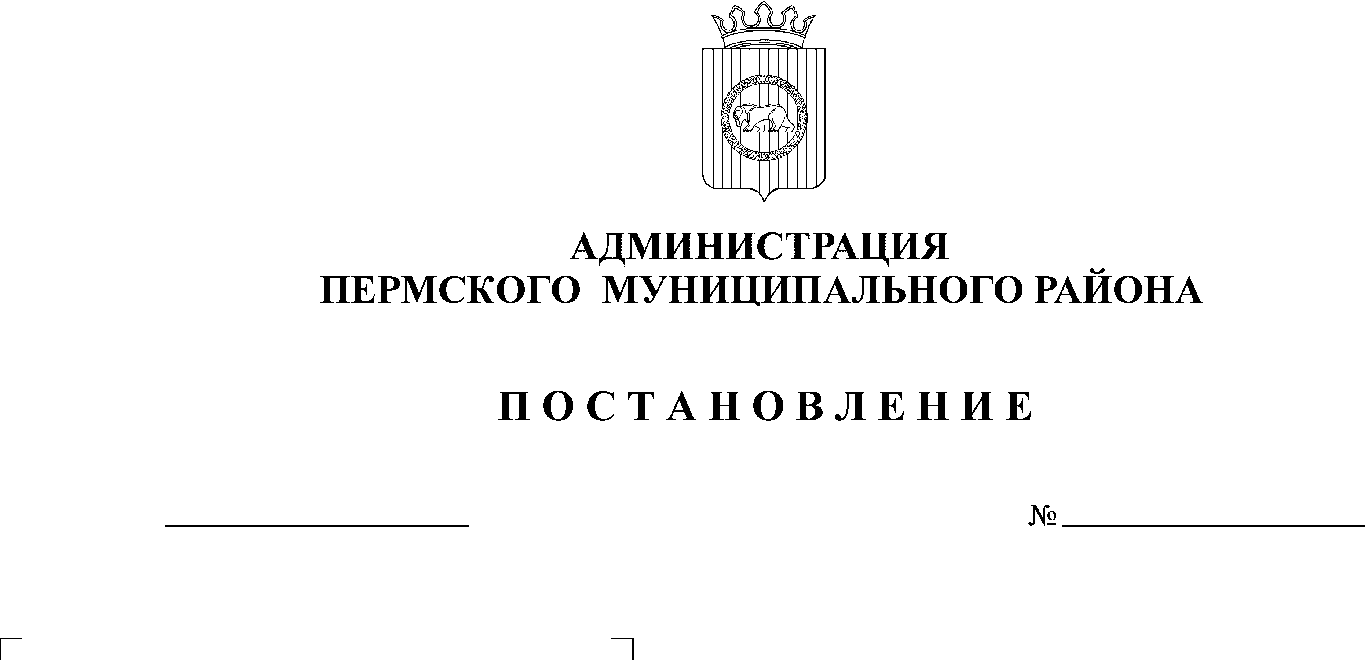 В соответствии с п. 20 ч. 1, ч. 4 ст. 14, ст. 28 Федерального закона от 06.10.2003 № 131-ФЗ «Об общих принципах организации местного самоуправления в Российской Федерации», ч. 13 ст. 46 Градостроительного кодекса Российской Федерации, п. 6 ч. 2 ст. 47 Устава муниципального образования «Пермский муниципальный район», распоряжением управления архитектуры и градостроительства администрации Пермского муниципального района от 27.03.2019 № 25 «О разработке проектов планировки и проектов межевания части территории Пермского муниципального района Пермского края, предусматривающих размещение автомобильных дорог», протоколом публичных слушаний по проекту планировки и проекту межевания части территории Двуреченского и Лобановского сельских поселений Пермского муниципального района Пермского края с целью размещения линейного объекта – автомобильная дорога «Пермь – Екатеринбург» – Нестюково, от 16.02.2021, заключением о результатах публичных слушаний по проекту планировки и проекту межевания части территории Двуреченского и Лобановского сельских поселений Пермского муниципального района Пермского края с целью размещения линейного объекта – автомобильная дорога «Пермь – Екатеринбург» – Нестюково, от 19.02.2021, администрация Пермского муниципального района ПОСТАНОВЛЯЕТ:1. Утвердить проект планировки части территории Двуреченского и Лобановского сельских поселений Пермского муниципального района Пермского края с целью размещения линейного объекта – автомобильная дорога«Пермь – Екатеринбург» – Нестюково, с шифром 43-20, являющийся приложением 1 к настоящему постановлению.2. Утвердить проект межевания части территории Двуреченского и Лобановского сельских поселений Пермского муниципального района Пермского края с целью размещения линейного объекта – автомобильная дорога «Пермь – Екатеринбург» – Нестюково, с шифром 43-20, являющийся приложением 2 к настоящему постановлению.3. Управлению архитектуры и градостроительства администрации Пермского муниципального района в течение 7 дней со дня принятия настоящего постановления направить проект планировки и проект межевания территории главам Двуреченского и Лобановского сельских поселений.4. Настоящее постановление опубликовать в бюллетене муниципального образования «Пермский муниципальный район» и разместить на официальном сайте Пермского муниципального района www.permraion.ru. 5. Настоящее постановление вступает в силу со дня его официального опубликования.6. Проект планировки и проект межевания территории разместить на официальном сайте Пермского муниципального района www.permraion.ru.7. Контроль за исполнением настоящего постановления возложить на начальника управления архитектуры и градостроительства администрации Пермского муниципального района, главного архитектора.И.п. главы муниципального района                                                    В.П. ВагановПриложение 1к постановлению администрации Пермского муниципального районаот 30.03.2021 № СЭД-2021-299-01-01-05.С-136____________   «Проект планировки и проект межевания части территории Двуреченского и Лобановского сельских поселений Пермского муниципального района Пермского края с целью размещения линейного объекта – автомобильная дорога «Пермь – Екатеринбург» - Нестюково»Проект планировки территорииОсновная частьраздел 1 "Проект планировки территории. Графическая часть"раздел 2 "Положение о размещении линейных объектов"шифр 43-20ТомСОДЕРЖАНИЕРаздел 1 «Проект планировки территории. Графическая часть»	4Чертеж красных линий	4Чертеж границ зон планируемого размещения линейного объекта	9Раздел 2. «Положение о размещении линейных объектов»	131. Наименование, основные характеристики и назначение планируемого	14для размещения линейного объекта	142. Перечень субъектов Российской Федерации, перечень муниципальных	16образований, городских округов, населенных пунктов, на территориях	16которых установлена зона планируемого размещения линейных объектов	163. Перечень координат характерных точек границ зоны планируемого	16размещения линейного объекта	164. Перечень координат характерных точек границ зон планируемого	18размещения линейных объектов, подлежащих переносу (переустройству) из	18зоны планируемого размещения линейного объекта	185. Предельные параметры разрешенного строительства, реконструкции	18объектов капитального строительства, входящих в состав линейных	18объектов в границах зон их планируемого размещения	186. Информация о необходимости осуществления мероприятий по защите	18сохраняемых объектов капитального строительства, существующих и	18строящихся на момент подготовки проекта планировки территории, а также объектов капитального строительства, планируемых к строительству в соответствии с ранее утвержденной документацией по планировке территории, от возможного негативного воздействия	187. Информация о необходимости осуществления мероприятий по	19сохранению объектов культурного наследия от возможного негативного	19воздействия в связи с размещением линейных объектов	198. Информация о необходимости осуществления мероприятий по охране	19окружающей среды	199. Информация о необходимости осуществления мероприятий по защите	19территории от чрезвычайных ситуаций природного и техногенного	19характера, в том числе по обеспечению пожарной безопасности и	19гражданской обороне	19Разработка документации по планировке части территории Двуреченского и Лобановского сельских поселений Пермского муниципального района Пермского края с целью размещения линейного объекта – автомобильная дорога «Пермь – Екатеринбург» - Нестюково»Том 1 Основная частьраздел 1 "Проект планировки территории. Графическая часть"раздел 2 "Положение о размещении линейных объектов"Графическая частьРаздел 1 «Проект планировки территории. Графическая часть»Чертеж красных линий Чертеж границ зон планируемого размещения линейного объекта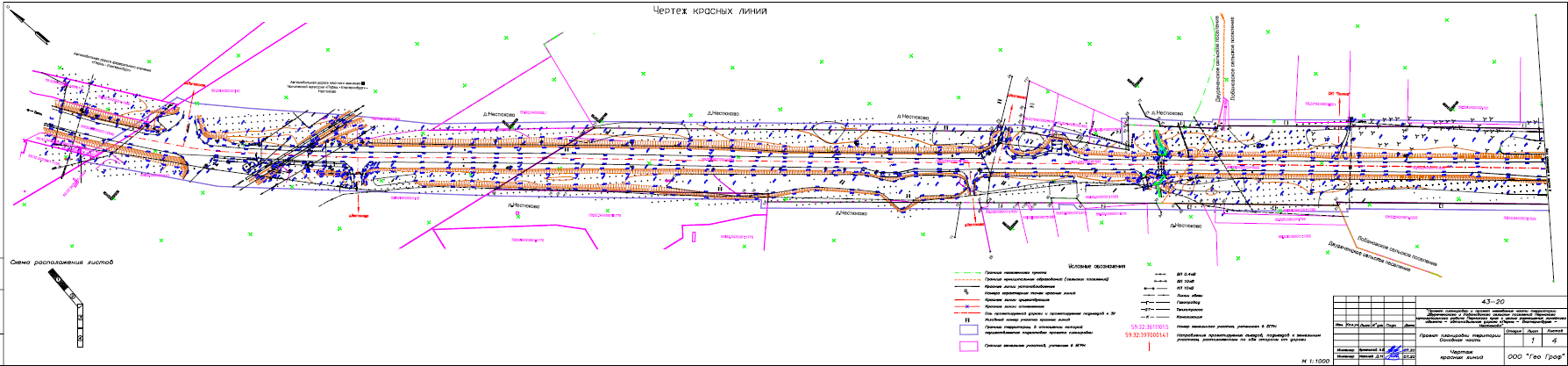 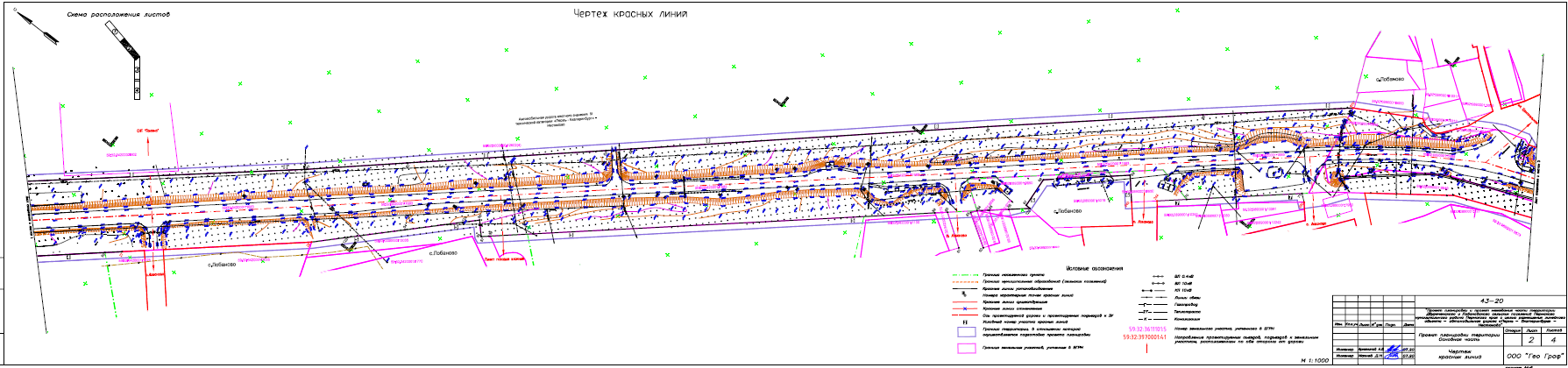 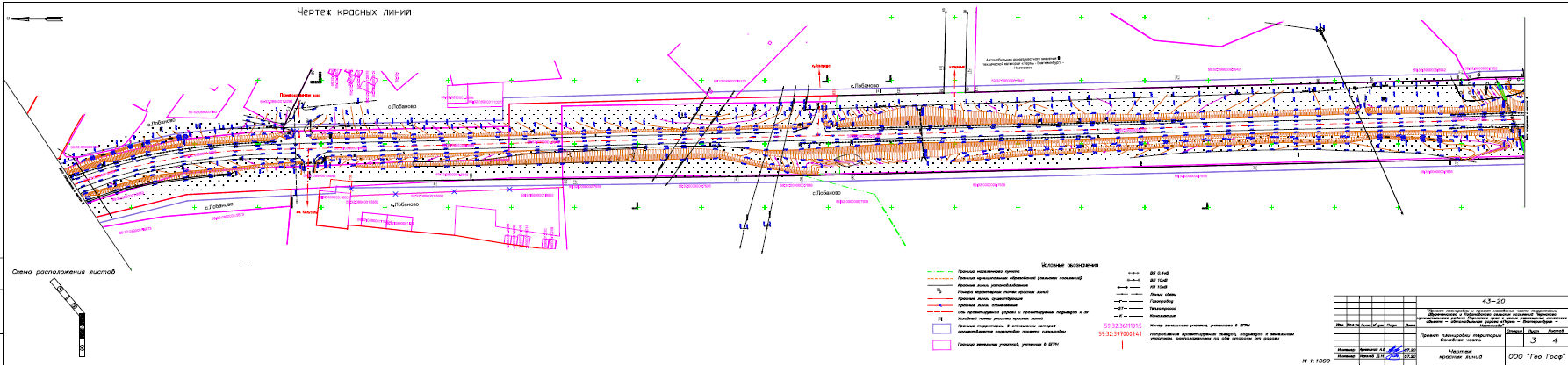 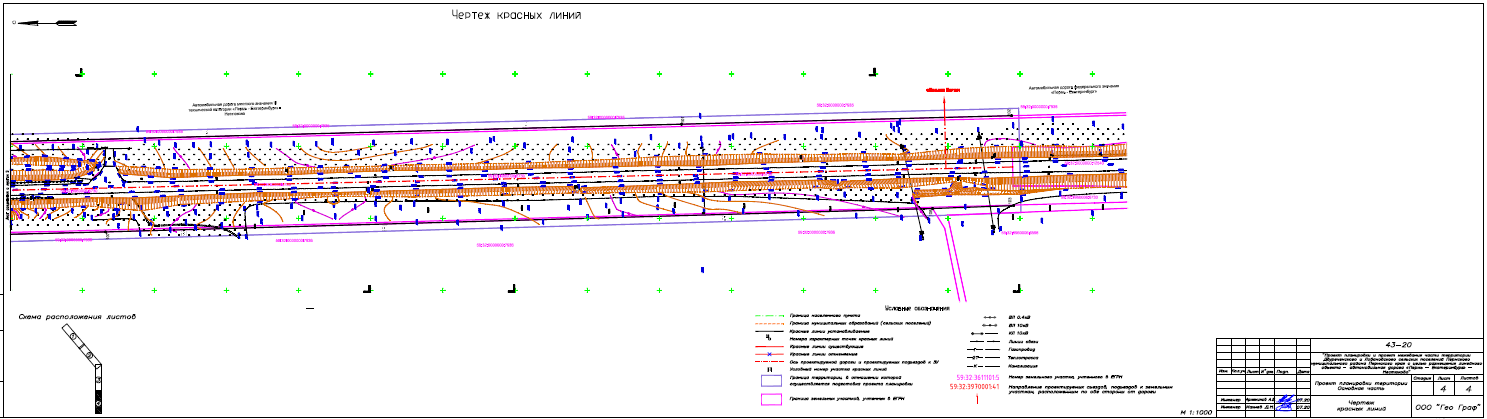 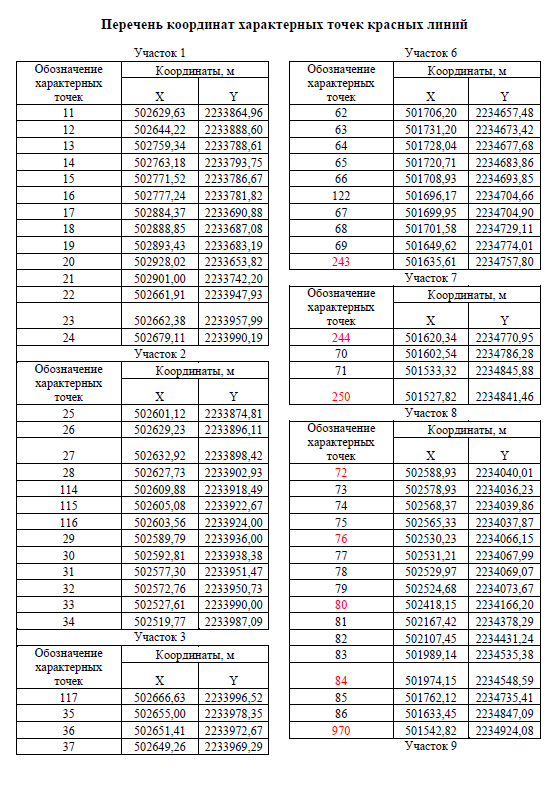 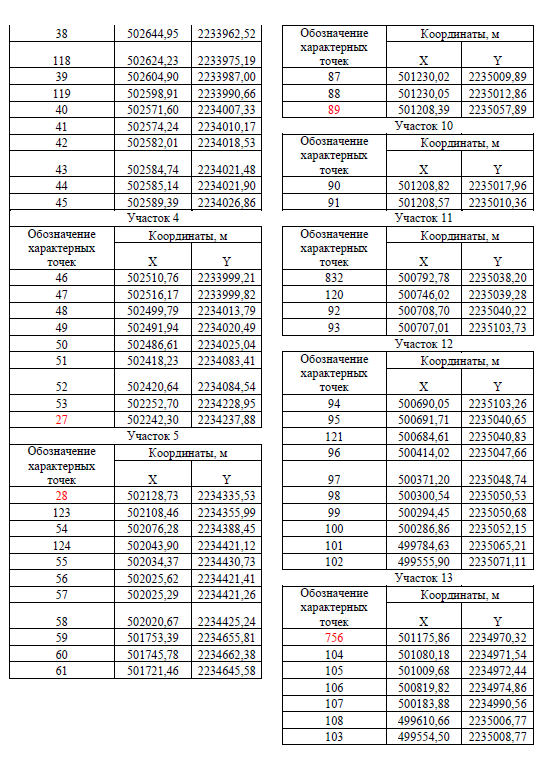 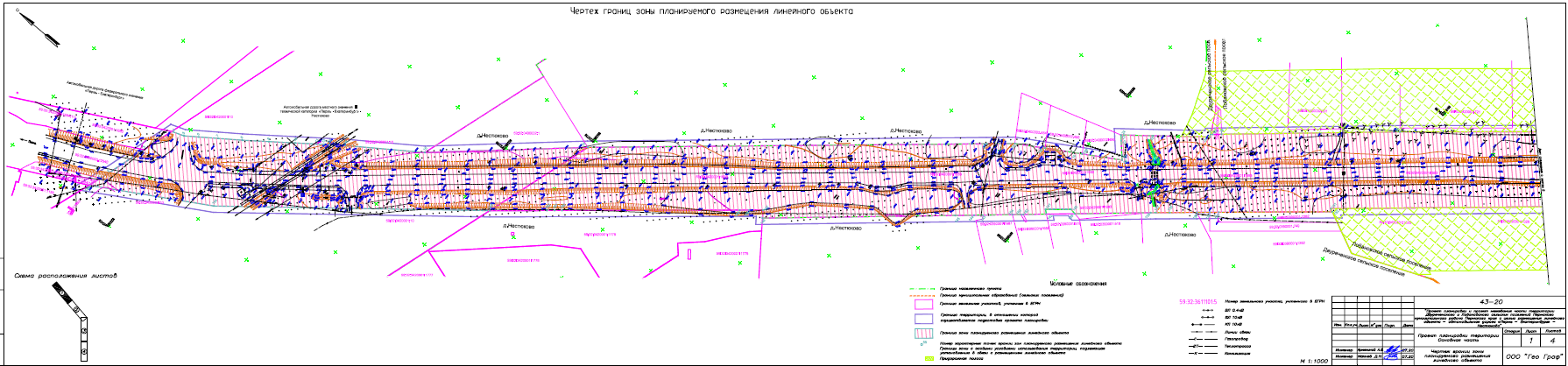 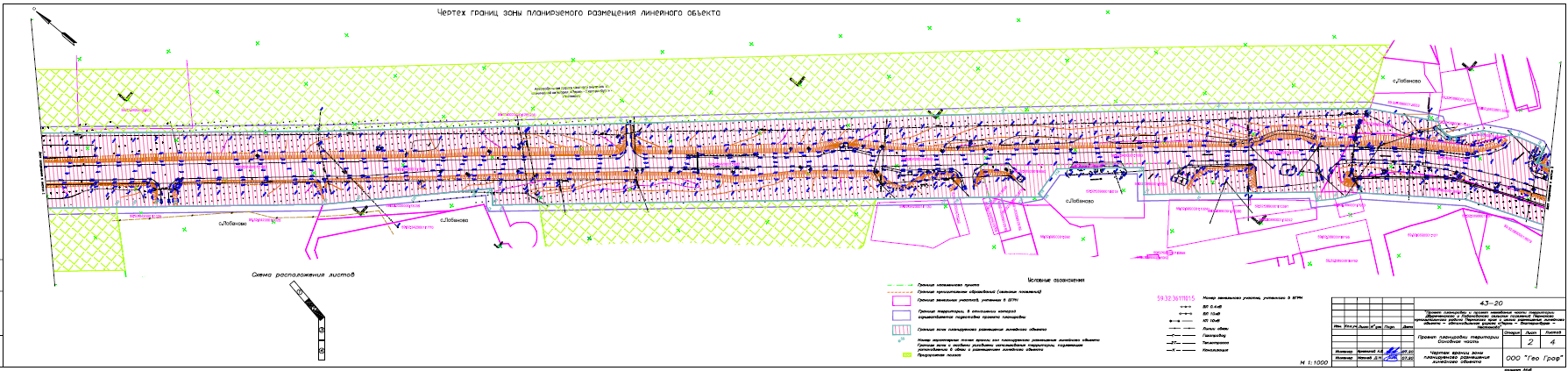 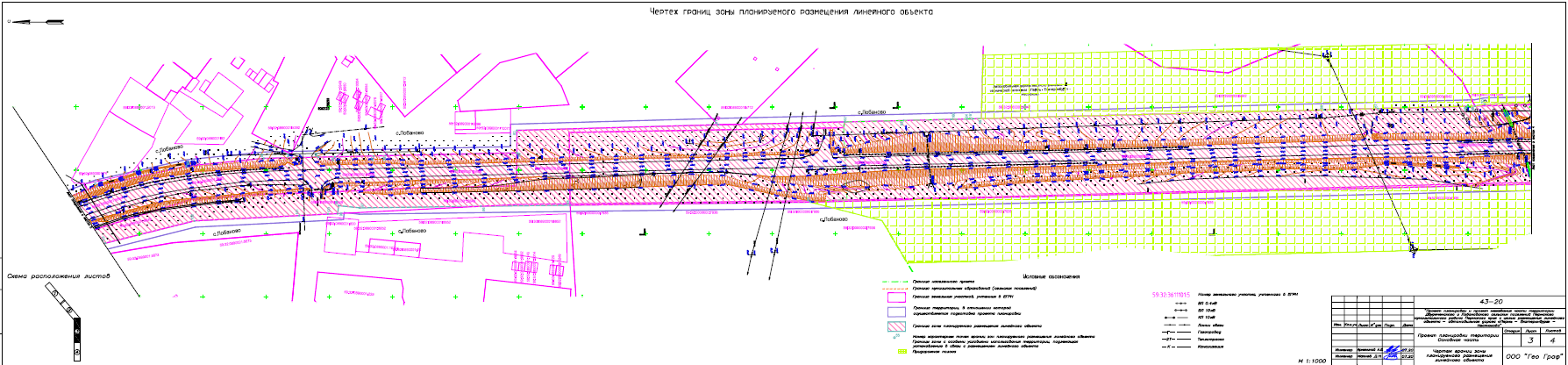 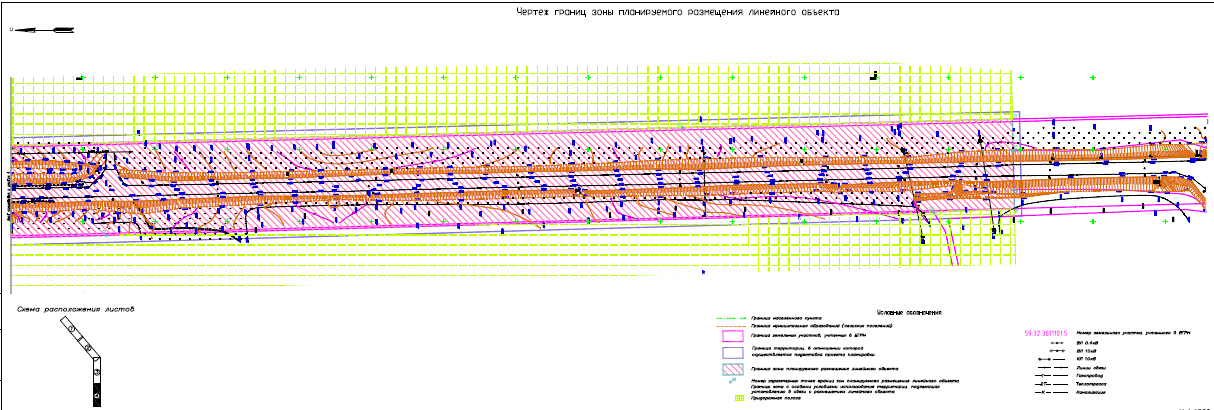 Раздел 2. «Положение о размещении линейных объектов»1. Наименование, основные характеристики и назначение планируемогодля размещения линейного объектаХарактеристики автомобильной дороги на всем ее притяженииТаблица 1Характеристики автомобильной дороги в границах населенных пунктовТаблица 2Характеристики автомобильной дороги вне границ населенных пунктовТаблица 32. Перечень субъектов Российской Федерации, перечень муниципальныхобразований, городских округов, населенных пунктов, на территорияхкоторых установлена зона планируемого размещения линейных объектовЗона планируемого размещения линейного объекта автомобильная дорога III технической категории «Пермь – Екатеринбург» - Нестюково расположена на территории Двуреченского и Лобановского сельских поселений Пермского муниципального района Пермского края. Зона планируемого размещения линейного объекта проходит по территории с. Лобаново, а также проходит вблизи д.Нестюково.3. Перечень координат характерных точек границ зоны планируемогоразмещения линейного объектаПеречень координат характерных точек границ зоны планируемого размещения линейного объекта автомобильная дорога местного значенияТаблица 44. Перечень координат характерных точек границ зон планируемогоразмещения линейных объектов, подлежащих переносу (переустройству) иззоны планируемого размещения линейного объектаПеренос (переустройство) линейных объектов из зоны планируемого размещения линейного объекта автомобильная дорога местного значения III технической категории «Пермь – Екатеринбург» - Нестюково проектом планировки территории не предусмотрен.5. Предельные параметры разрешенного строительства, реконструкцииобъектов капитального строительства, входящих в состав линейныхобъектов в границах зон их планируемого размещенияВ соответствии с пунктом 3 части 4 статьи 36 Градостроительного кодекса Российской Федерации действие градостроительных регламентов не распространяется на земельные участки, предназначенные для размещения линейных объектов и (или) занятые линейными объектами. Таким образом, определение предельных параметров застройки территории осуществляется в отношении объектов капитального строительства, входящих в состав линейных объектов.В границах зоны планируемого размещения линейного объекта автомобильная дорога местного значения III технической категории «Пермь – Екатеринбург» - Нестюково не планируется размещение объектов капитального строительства, входящих в состав линейного объекта, в связи с чем определение предельных параметров застройки территории не требуется.6. Информация о необходимости осуществления мероприятий по защитесохраняемых объектов капитального строительства, существующих истроящихся на момент подготовки проекта планировки территории, а также объектов капитального строительства, планируемых к строительству в соответствии с ранее утвержденной документацией по планировке территории, от возможного негативного воздействияМероприятия по защите сохраняемых объектов капитального строительства, существующих и строящихся на момент подготовки проекта планировки территории в зоне планируемого размещения линейного объекта автомобильная дорога «Пермь – Екатеринбург» - Нестюково не предусматриваются в связи с тем, что данный объект не предусмотрен к реконструкции.7. Информация о необходимости осуществления мероприятий посохранению объектов культурного наследия от возможного негативноговоздействия в связи с размещением линейных объектовОбъекты культурного наследия в границах зоны планируемого размещения проектируемых линейных объектов отсутствуют.Согласно Приложения 2.6 Том 2 объект археологического наследия – памятник федерального значения «Нестюково,селище» расположен за пределами границ зоны планируемого размещения линейного объекта.8. Информация о необходимости осуществления мероприятий по охранеокружающей средыДля предотвращения негативных изменений и снижения неблагоприятного воздействия линейных объектов на окружающую природную среду и сохранения сложившейся экологической ситуации необходимо:рационально использовать природные объекты, соблюдать нормы и правила природоохранного законодательства;не допускать нарушения прав других природопользователей, а также нанесения вреда здоровью людей, окружающей природной среде;не допускать ухудшения качества среды обитания объектов животного и растительного мира, а также нанесения ущерба хозяйственным и иным объектам;содержать в исправном состоянии хозяйственные сооружения и технические устройства;вести оперативный контроль экологического состояния территории;информировать в установленном порядке соответствующие органы государственной власти об аварийных и других чрезвычайных ситуациях, влияющих на состояние природной среды.При условии соблюдения санитарно-гигиенических норм загрязнение окружающей среды будет маловероятно.Основные меры при дальнейшей эксплуатации объекта должны быть направлены на обеспечение соблюдения требований технологических регламентов, что позволит обеспечить экологическую безопасность природной среды и населения.9. Информация о необходимости осуществления мероприятий по защитетерритории от чрезвычайных ситуаций природного и техногенногохарактера, в том числе по обеспечению пожарной безопасности игражданской оборонеМероприятия по защите территории от чрезвычайных ситуаций природного и техногенного характера, проведения мероприятий по гражданской обороне и обеспечению пожарной безопасности:вопросы инженерно-технических мероприятий ГО и ЧС по обеспечению устойчивой междугородной связи по кабельным и радиорелейным линиям, а также телефонной связи должны разрабатываться специализированными проектными организациями и ведомствами Министерства связи Российской Федерации.Оповещение и информирование населения по сигналам ГО осуществляется на основании решения начальника гражданской обороны области, оперативной дежурной сменой органа управления ГО и ЧС одновременно по автоматизированной системе централизованного оповещения с помощью дистанционно управляемых электросирен (предупредительный сигнал «Внимание всем»), а также с использованием действующих сетей проводного вещания, радиовещания и телевидения независимо от ведомственной принадлежности и формы собственности, в соответствии с требованиями постановления Правительства РФ от 1 марта 1993г № 177 «Об утверждении Положения о порядке использования действующих радиовещательных и телевизионных станций для оповещения и информирования населения РФ в чрезвычайных ситуациях мирного и военного времени». Для привлечения внимания населения перед передачей речевой информации проводится включение электросирен и других сигнальных средств, что означает подачу предупредительного сигнала «Внимание всем».По этому сигналу население и обслуживающий персонал объектов (организаций) обязаны включить абонентские устройства проводного вещания, радиоприемники и телевизионные приемники для прослушивания экстренного сообщения. В соответствии с постановлением Правительства РФ от 19.09.1998 № 1115 «О порядке отнесения организаций к категориям по гражданской обороне» и по показателям, введенным в действие приказом МЧС России от 23.03.1999 № 013 «О введении в действие показателей для отнесения организации к категории по ГО», линейный объект - автомобильная дорога «Пермь – Екатеринбург» - Нестюково является некатегорированным по ГО объектом.Согласно СП 165.1325800.2014 «Свод правил. Инженерно -технические мероприятия по гражданской обороне. Актуализированная редакция СНиП 2.01.51-90» Пермский край не попадает в зону светомаскировки, соответственно и линейный объект не находится в зоне обязательного проведения мероприятий по светомаскировке.Территория, в границах которой расположен линейный объект, является территорией общего пользования, на которой отсутствуют промышленные предприятия. Территория не сейсмоопасная, карсты и провалы отсутствуют.В соответствии с требованиями ГОСТ 12.1.004-91 «Пожарная безопасность. Общие требования» пожарная безопасность проектируемых объектов обеспечивается: системой предотвращения пожара, системой противопожарной защиты, организационно – техническими мероприятиями.«Проект планировки и проект межевания части территории Двуреченского и Лобановского сельских поселений Пермского муниципального района Пермского края с целью размещения линейного объекта – автомобильная дорога «Пермь – Екатеринбург» - Нестюково»Проект планировки территорииМатериалы по обоснованию проекта планировки территорииРаздел 3 «Материалы по обоснованию проекта планировки территории.Графическая часть»Раздел 4 «Материалы по обоснованию проекта планировки территории.Пояснительная записка»шифр 43-20Том 2СОДЕРЖАНИЕРаздел 3 «Материалы по обоснованию проекта планировки территории. Графическая часть»	5Схема расположения элементов планировочной структуры	6Схема использования территории в период подготовки проекта планировки территории	7Схема организации движения транспорта (включая транспорт общего пользования) и пешеходов. Схема организации улично-дорожной сети. Схема вертикальной планировки территории, инженерной подготовки и инженерной защиты территории Схема конструктивных и планировочных решений.	11Схема границ территорий объектов культурного наследия. Схема границ зон с особыми условиями использования территории. Схема границ территорий, подверженных риску возникновения ЧС природного и техногенного характера.	15Раздел 4 «Материалы по обоснованию проекта планировки территории. Пояснительная записка»	191.1 Введение	201.2. Исходно-разрешительная документация	211.3. Цель разработки проекта	232. Описание природно-климатических условий территории, в отношении	23которой разрабатывается проект планировки территории	233. Обоснование определения границ зоны планируемого размещения линейного объекта	263.1. Анализ положений документов территориального планирования и	26градостроительного зонирования территории	261.4.2. Перечень ранее выполненных проектов планировки и проектов	26межевания территории, границы проектирования которых вошли в границы	26проектирования разрабатываемого проекта	261.4.3. Перечень существующих объектов капитального строительства, в том	27числе линейных объектов, объектов, подлежащих сносу, объектов	27незавершенного строительства и их местоположение	271.4.4. Перечень объектов транспортной инфраструктуры	271.4.5. Перечень объектов инженерной инфраструктуры	281.4.6. Сведения об отнесении земель и земельных участков к определенной категории земель	291.4.7. Сведения об обременениях (ограничениях) и зонах с особыми условиями	29использования территории	291.5. Параметры границ зон планируемого размещения линейных объектов	321.5.1. Обоснование определения границ зоны планируемого размещения линейного объекта	321.5.2. Параметры линейного объекта - автомобильная дорога «Пермь – Екатеринбург» - Нестюково			351.7. Обоснование определения предельных параметров застройки	39территории в границах зон планируемого размещения объектов	39капитального строительства, входящих в состав линейных объектов	391.8. Ведомость пересечений границ зон планируемого размещения	39линейного объекта с сохраняемыми объектами капитального строительства, существующими и строящимися на момент подготовки проекта планировки территории	391.9. Ведомость пересечений границ зон планируемого размещения линейного объекта с объектами капитального строительства, строительство которых запланировано в соответствии с ранее утвержденной документацией по планировке территории	402. ТЕКСТОВЫЕ ПРИЛОЖЕНИЯ	412.1. Распоряжение управления архитектуры и градостроительства администрации Пермского муниципального района № 32 от 24.03.2020г.	422.2.Техническое задание	452.3. Ситуационный план	472.4. Письмо № ИС-268 от 28.07.2020. МКУ «Управление стратегического развития  Пермского муниципального района».	482.5. Письмо№ 49-01-12-исх-513 от 24.07.2020г. Государственная ветеринарная инспекция Пермского края.	502.6. Письмо№ 55-01-18.2-1640 от 17.08.2020г. Государственная инспекция по охране объектов культурного наследия Пермского края.	512.7. Письмо№ ПК-ПФО-11-00-36/1758 от 11.08.2020г. Департамента по недропользованию по Приволжскому федеральному округу (Приволжскнедра)	542.8. Письмо№ 30-01-01-25 исх-799 от 17.08.2020г. Министерство природных ресурсов, лесного хозяйства и экологии Пермского края.	582.9. Свидетельство о допуске к определенному виду или видам работ, которые оказывают влияние на безопасность объектов капитального строительства №01-И-№1201-3 от 14 мая 2012 г.	68Материалы по обоснованию проекта планировки части территории Двуреченского и Лобановского сельских поселений Пермского муниципального района Пермского края с целью размещения линейного объекта – автомобильная дорога «Пермь – Екатеринбург» - Нестюково» состоит из одного томаТом 2. Материалы по обоснованию проекта планировки территорииРаздел 3 «Материалы по обоснованию проекта планировки территории.Графическая часть»Раздел 4 «Материалы по обоснованию проекта планировки территории.Пояснительная записка»Раздел 3 «Материалы по обоснованию проекта планировки территории. Графическая часть»Схема расположения элементов планировочной структурыСхема использования территории в период подготовки проекта планировки территорииСхема организации движения транспорта (включая транспорт общего пользования) и пешеходов. Схема организации улично-дорожной сети. Схема вертикальной планировки территории, инженерной подготовки и инженерной защиты территории Схема конструктивных и планировочных решений.Схема границ территорий объектов культурного наследия. Схема границ зон с особыми условиями использования территории. Схема границ территорий, подверженных риску возникновения ЧС природного и техногенного характера.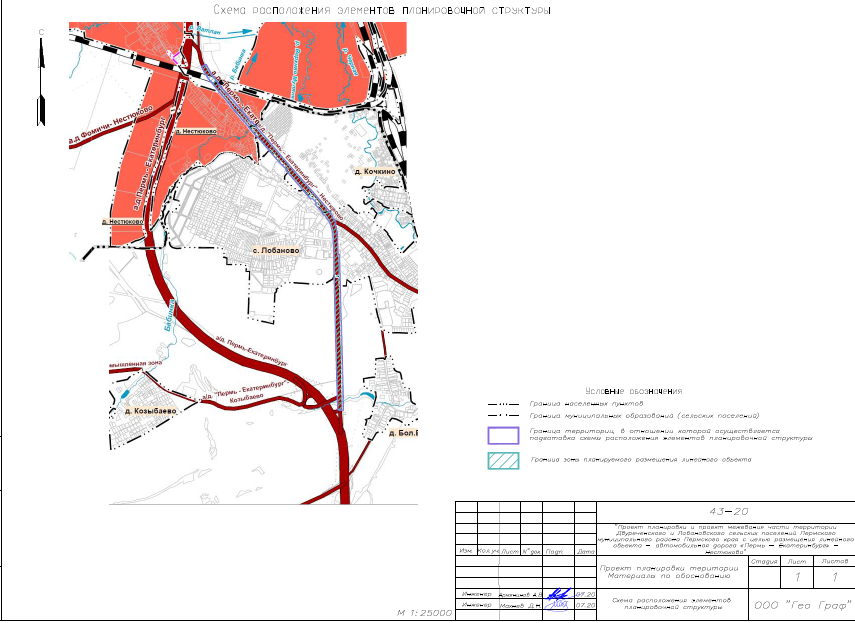 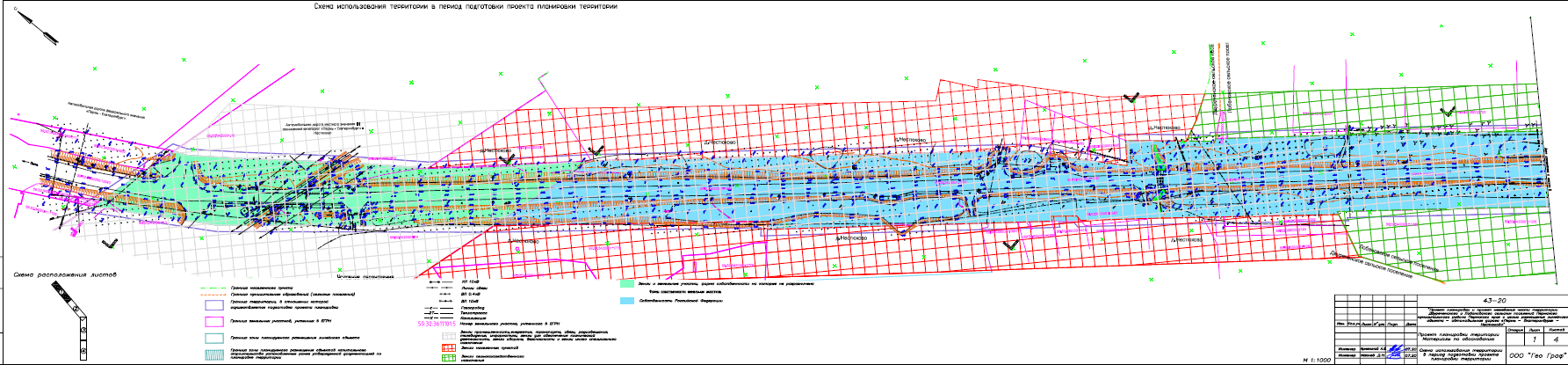 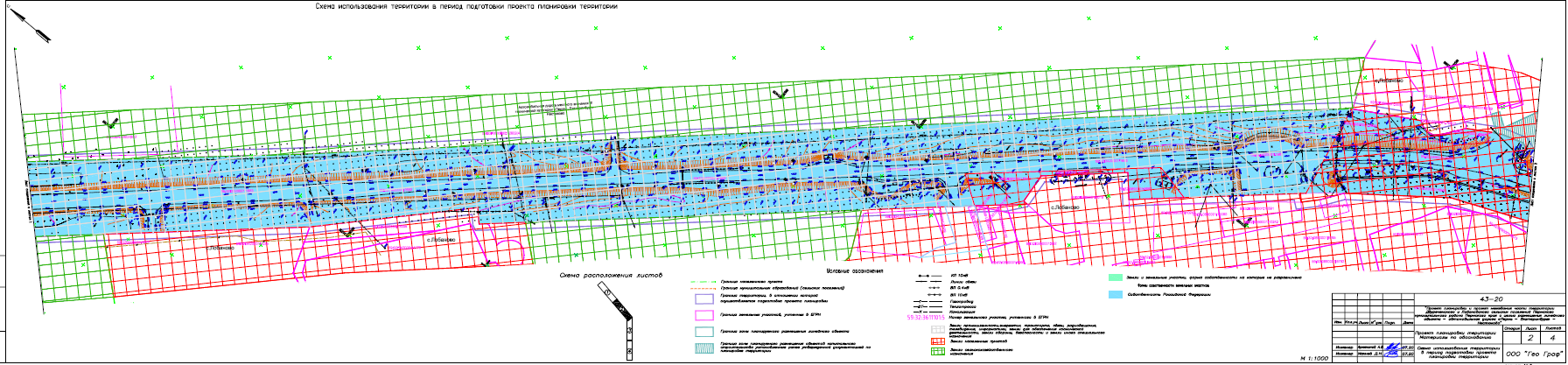 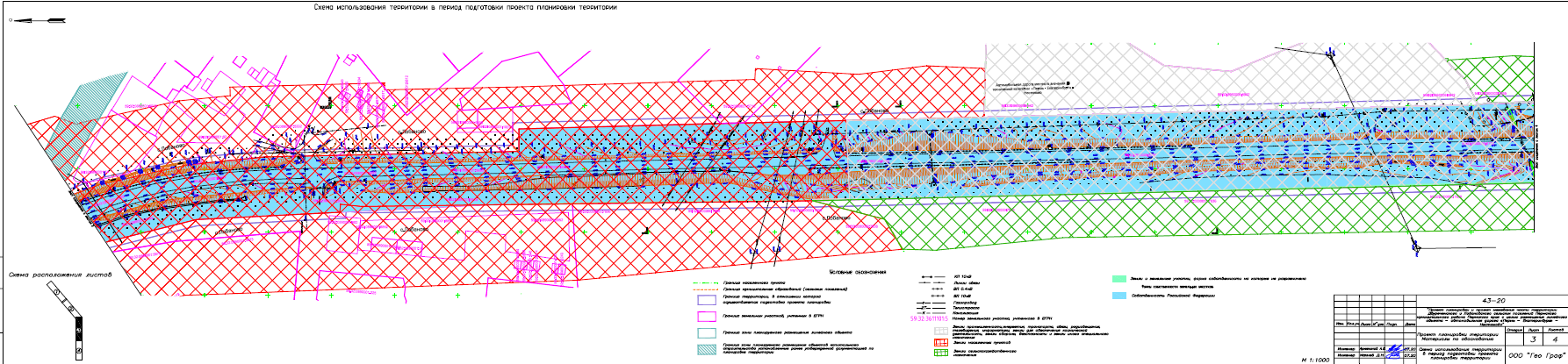 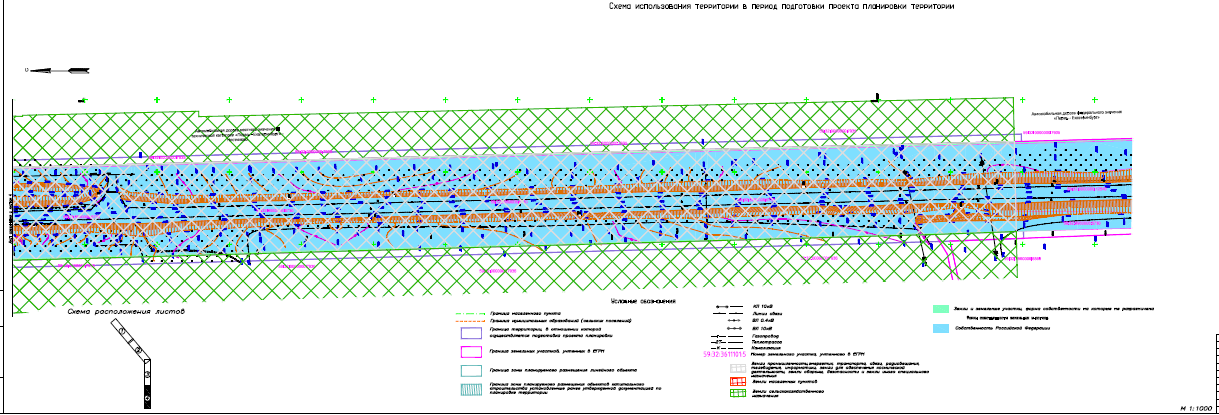 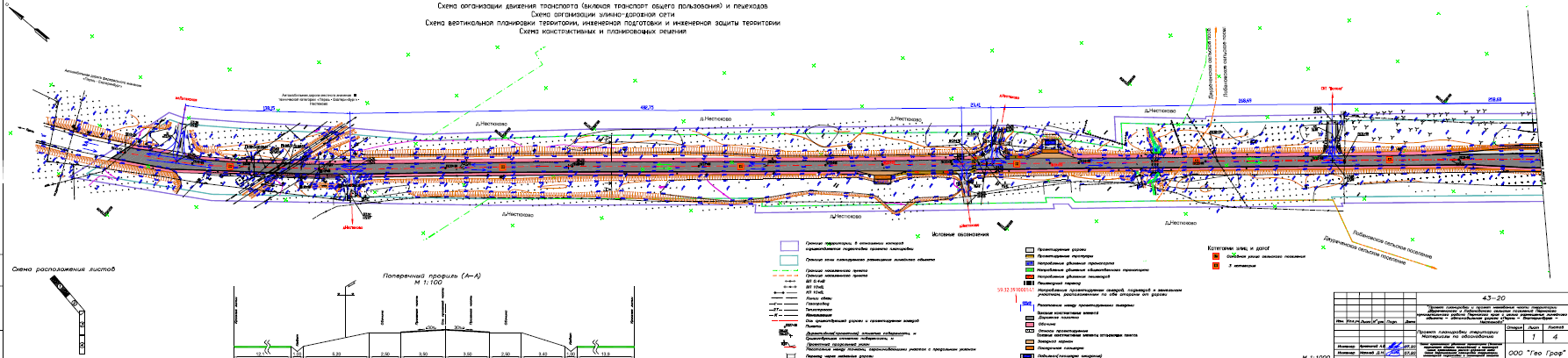 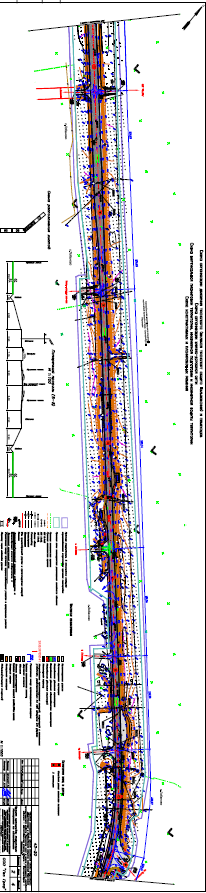 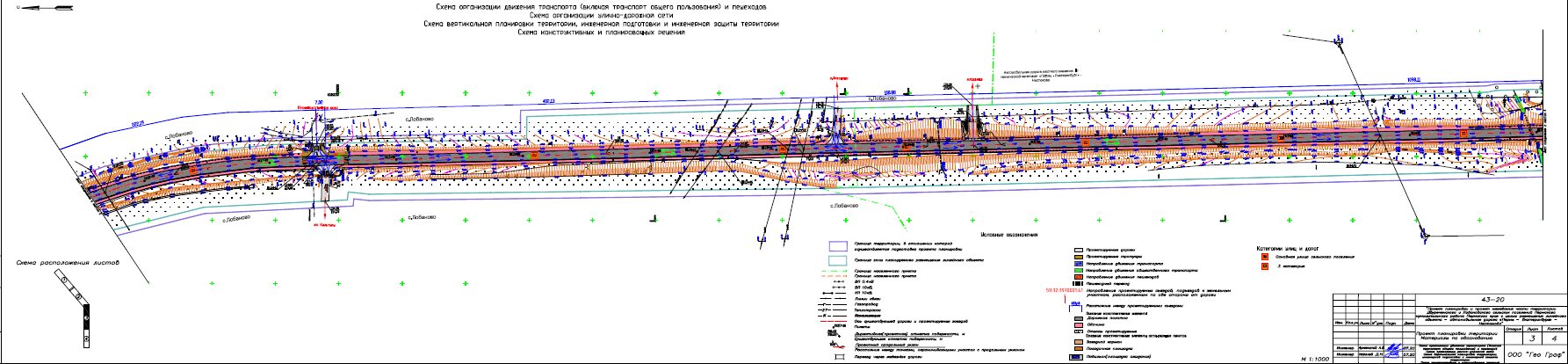 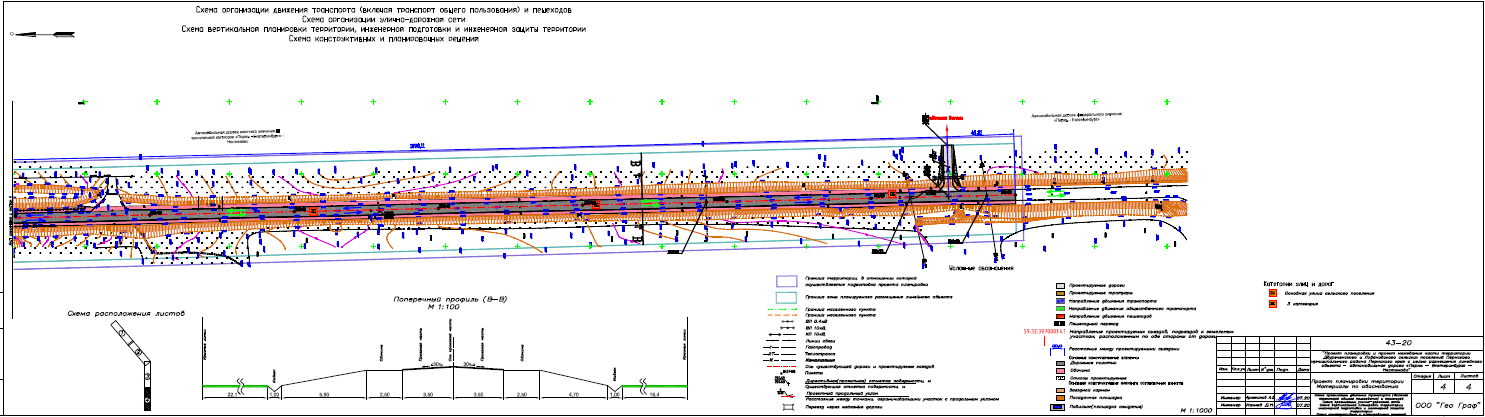 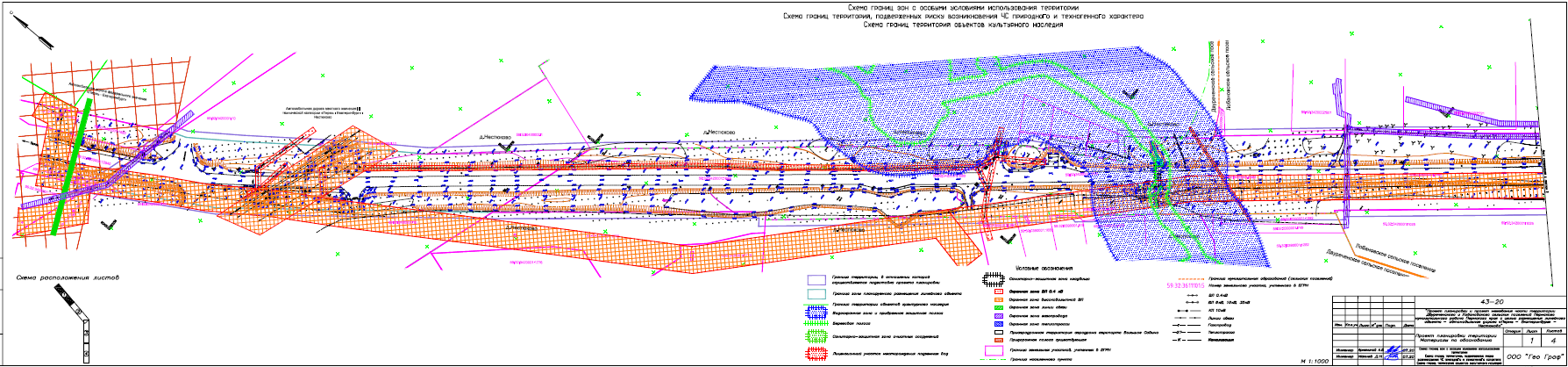 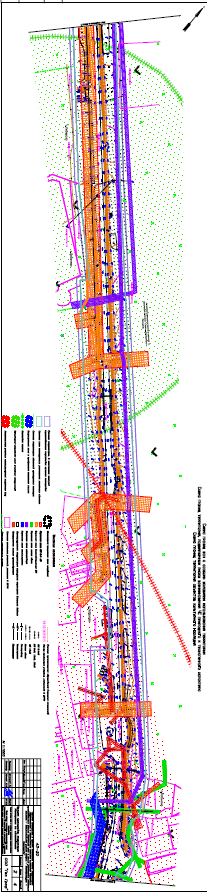 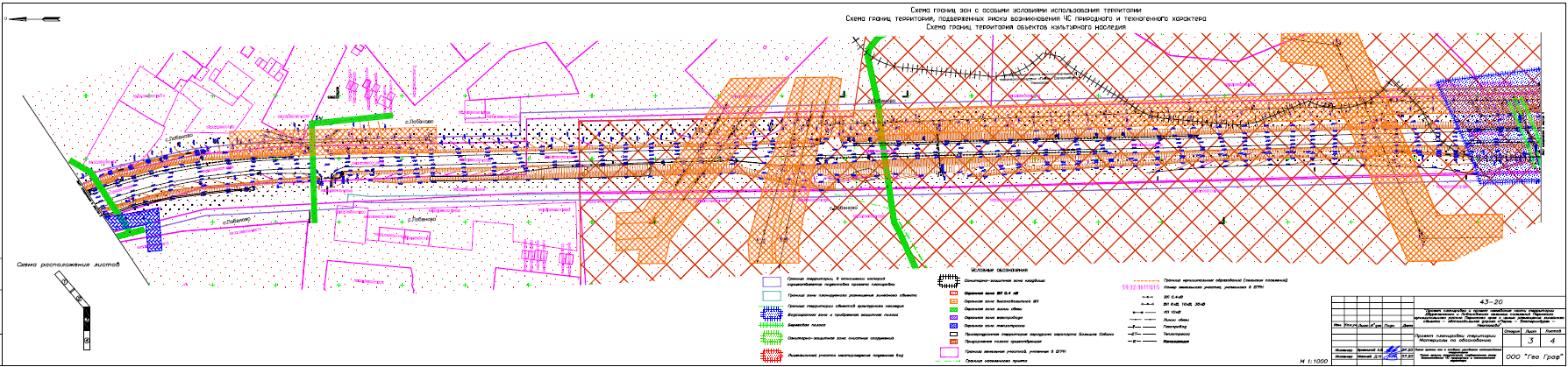 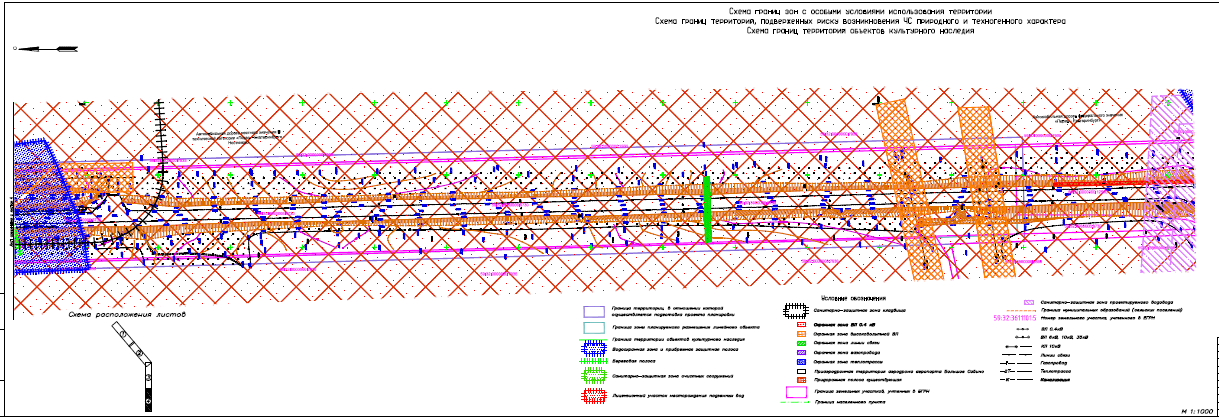 Раздел 4 «Материалы по обоснованию проекта планировки территории. Пояснительная записка»1.1 ВведениеПроект планировки части территории Двуреченского и Лобановского сельских поселений Пермского муниципального района Пермского края с целью размещения линейного объекта – автомобильная дорога «Пермь – Екатеринбург» - Нестюково был выполнен на основании распоряжения управления архитектуры и градостроительства администрации Пермского муниципального района №32 от 24.03.2020г., «О разработке проекта планировки и проекта межевания части территории Двуреченского и Лобановского сельских поселений Пермского муниципального района Пермского края с целью размещения линейного объекта – автомобильная дорога «Пермь – Екатеринбург» - Нестюково(приложение 2.1 Том 2)При подготовке проекта планировки использовались:Планово-картографический материал М 1:500, выполненный в апреле 2020 г. ООО "Уралгеодезия"; система координат МСК59, система высот Балтийская.Схема территориального планирования Пермского муниципального района, утвержденная решением Земского Собрания Пермского муниципального района Пермского края от 17.12.2010 № 134 (в ред. решения Земского Собрания Пермского муниципального района от 25.06.2020 № 61);Генеральный план Двуреченского сельского поселения, утвержденный решением Совета депутатов Двуреченского сельского поселения от 30.04.2013 № 329; (в ред. решения Земского Собрания Пермского муниципального района от 26.11.2020 № 89)Генеральный план Лобановского сельского поселения, утвержденный решением Земского Собрания Пермского муниципального района Пермского края от 27.09.2018 № 336 (в ред. решения Земского Собрания Пермского муниципального района от 27.02.2020 №31);Правила землепользования и застройки Двуреченского сельского поселения, утвержденные решением Совета депутатов Двуреченского сельского поселения от 09.04.2013 № 325 (в ред. решения Земского Собрания Пермского муниципального района от 27.10.2016 № 169, от 26.01.2017 № 191, от 30.05.2019 № 398, от 16.04.2020 № 40);Правила землепользования и застройки Лобановского сельского поселения, утвержденные решением Земского Собрания Пермского муниципального района Пермского края от 27.09.2018 № 337 (в ред. от 28.11.2019 №15, от 28.05.2020 № 55);Проект планировки и проект межевания территории кадастрового квартала 59:2:0890001 с. Лобаново Лобановского сельского поселения Пермского муниципального района Пермского края, утвержденный постановлением администрации Пермского муниципального района от 11.12.2019 № 894;Проект планировки и проект межевания части территории с. Лобаново Лобановского сельского поселения Пермского муниципального района Пермского края, предусматривающей размещение автомобильной дороги от ул. Центральная до микрорайона многоквартирной жилой застройки «Первый Пермский микрорайон», утвержденные постановлением администрации Пермского муниципального района от 04.12.2018 № 614;Проект планировки и проект межевания части территории с. Лобаново Лобановского сельского поселения Пермского муниципального района Пермского края между улицами Культуры и Строителей, утвержденные постановлением администрации Пермского муниципального района от 16.10.2017 № 383-С;Проект планировки и проект межевания части территории Лобановского и Двуреченского сельских поселений Пермского муниципального района Пермского края,с целью размещения линейного объекта - автомобильная дорога Лобаново – Насадка (уч. Лобаново – Мостовая), утвержденные постановлением администрации Пермского муниципального района от 05.02.2020 № 42;Проект планировки и проект межевания части территории Двуреченского и Лобановского сельских поселений Пермского муниципального района Пермского края, с целью строительства инженерных сетей, утвержденные постановлением администрации Пермского муниципального района от 16.12.2019 № 909;1.2. Исходно-разрешительная документацияРаспоряжение управления архитектуры и градостроительства администрации Пермского муниципального района от 24.03.2020 №32, «О разработке проекта планировки и проекта межевания части территории Двуреченского и Лобановского сельских поселений Пермского муниципального района Пермского края с целью размещения линейного объекта – автомобильная дорога «Пермь – Екатеринбург» - Нестюково (Приложение 2.1 Том2).Нормативные акты, использованные при подготовке проекта планировки территорий:Градостроительный кодекс РФ;Земельный кодекс РФ;Федеральный закон от 24.07.2007 г. №221-ФЗ «О государственном кадастре недвижимости»;СП 47.13330.2012 «Свод правил. Инженерные изыскания для строительства. Основные положения. Актуализированная редакция СНиП 11-02-96» (утв. Приказом Госстроя России от 10.12.2012 г. № 83/ГС);Свод  правил СП 131.13330.2012 Строительная климатология актуализированная версия СНиП 23-01-99* (с Изменением N 2) (утв. Приказом Минрегиона России от 30.06.2012 г. №275);СП 42.13330.2016, «Градостроительство. Планировка и застройка городских и сельских поселений» Актуализированная редакция СНиП 2.07.01-89*;Правила  охраны  газораспределительных  сетей  (утв. Постановлением Правительства РФ от 20.11.2000 г. № 878, ред. от 17.05.2016 г.);СП 31.13330.2012. «Свод правил. Водоснабжение. Наружные сети и сооружения. Актуализированная редакция СНиП 2.04.02-84*» (утв. Приказом Минрегиона России от 29.12.2011 г. № 635/14);ВСН 103-74 «Технические указания по проектированию пересечений и примыканий автомобильных дорог» Минтрансстрой СССР. М., «Транспорт», 1975;СП 34.13330.2012. «Свод правил. Автомобильные дороги. Актуализированная редакция СНиП 2.05.02-85*» (с изменениям №1);Постановление Правительства РФ от 12.05.2017 №564 «Об утверждении Положения о составе и содержании проектов планировки территории, предусматривающих размещение одного или нескольких линейных объектов»Постановление Правительства Российской Федерации от 02.09.2009 № 717 «О нормах отвода земель для размещения автомобильных дорог и (или) объектов дорожного сервиса»;Приказ Минстроя России от 25.04.2017 № 740/пр «Об установлении случаев подготовки и требований к подготовке, входящей в состав материалов по обоснованию проекта планировки территории схемы вертикальной планировки, инженерной подготовки и инженерной защиты территории»;Федеральный закон РФ от 21.12.1994 г. №68-ФЗ «О защите населения и территорий от чрезвычайных ситуаций природного и техногенного характера»; ГОСТ 20444-2014 Шум. Транспортные потоки. Методы определения шумовой характеристики;Постановление Правительства Российской Федерации от 24 февраля 2009 года № 160 «О порядке установления охранных зон объектов электросетевого хозяйства и особых условий использования земельных участков, расположенных в границах таких зон»;Постановление Правительства РФ от 20 ноября 2000 г. № 878 «Об утверждении Правил охраны газораспределительных сетей»Постановление Правительства РФ от 9 июня 1995 г. № 578 «Об утверждении Правил охраны линий и сооружений связи Российской Федерации»Приказ Министерства экономического развития РФ от 1 сентября 2014 г. № 540 «Об утверждении классификатора видов разрешенного использования земельных участков»;РДС 30-201-98 «Инструкция о порядке проектирования и установления красных линий в городах и других поселениях Российской Федерации»;ГОСТ Р 52766-2007 «Дороги автомобильные общего пользования. Элементы обустройства. Общие требования»;ГОСТ Р 52399-2005 «Геометрические элементы автомобильных дорог»1.3. Цель разработки проектаПроект планировки территорий разрабатывается с целью для выделения элементов планировочной структуры, установления границ территорий общего пользования, границ зон планируемого размещения объектов капитального строительства, определения характеристик и очередности планируемого развития территории.2. Описание природно-климатических условий территории, в отношениикоторой разрабатывается проект планировки территорииТерритория проектирования под существующим объектом располагается на территории Двуреченского сельского поселения, вблизи д. Нестюково, Лобановского сельского поселения, частично находится на территории застроенной жилыми зданиями с существующей сетью надземных и подземных сооружений и коммуникаций в населенном пункте с.Лобаново Пермского района.Рельеф на территории в основном холмисто-увалистый, преобладающим элементом рельефа являются пологие длинные склоны различных экспозиций. В геоморфологическом плане рассматриваемая территория расположена в пределах геоморфологической области Пермское Прикамье. Отметки высот рельефа на территории проектирования находятся в пределах 113.01- 149.08 м. Абсолютный перепад высот составляет 36.07 м.(система высот – Балтийской, 1977г.)Геолого-литологическое строение большей части рассматриваемой территории представлено комплексом разнообразных осадочных пород верхнего отдела пермской системы и четвертичных отложений (по результатам инженерно-геологических изысканий д.Нестюково частично — в пределах северного окончания Пермско-Башкирского свода, характеризуется отложениями нижнепермского (шешминского образования) и четвертичных возрастов). Аллювиальные, эливиальные иделювиальные четвертичные отложения, подстилаемые верхнепермскими коренными породами.Район работ согласно СНиП 23-01-99* [5] относится к IB строительному климатическому району, расположен на Урале.Климат района изысканий дан по метеостанции г. Пермь.Район работ, согласно СНиП 23-01-99, относится к IB строительному климатическому району, расположен на Урале.Климат характеризуется холодной продолжительной зимой, теплым, но сравнительно коротким летом, ранними осенними и поздними весенними заморозками. Зимой часто наблюдается антициклон с сильно охлажденным воздухом. Охлаждение воздуха происходит, главным образом, в нижних слоях, одновременно уменьшается влагосодержание этих слоев. Циклоническая деятельность на территории сельского поселения усиливает меридиональный обмен воздушных масс. Непосредственным результатом этого является большая временная и пространственная изменчивость всех метеорологических характеристик и погоды в целом. Среднегодовая температура воздуха составляет +1,5 °С. Самым холодным месяцем в году является январь со средней месячной температурой воздуха минус 15,1 °С, самым теплым – июль со средней месячной температурой + 18,1 °С. Абсолютный минимум температуры воздуха достигает минус 47 °С, абсолютный максимум + 38 °С. Среднегодовая относительная влажность воздуха составляет 74 %. На этот показатель большое влияние имеют формы рельефа, близость водоемов, лесных массивов и тп. Наибольшая влажность отмечается в декабре и январе, наименьшая – в июне.Географическое распределение различных направлений ветра и его скоростей определяется сезонным режимом барических образований.Зимой под влиянием западного отрога Сибирского антициклона наблюдается увеличение юго-западных ветров, летом режим ветра связан преимущественно с воздействием отрога Азорского антициклона, в этот период преобладают ветры северо-западного направления.Преобладающее направление ветра в течение года в районе г. Пермь южное. Максимальная повторяемость составляет 23 %. В среднем за год повторяемость штилей равна 13 %.На рис. 1 приведены розы ветров – повторяемость направлений ветра и штилей по сезонам и за год по метеостанции г. Пермь.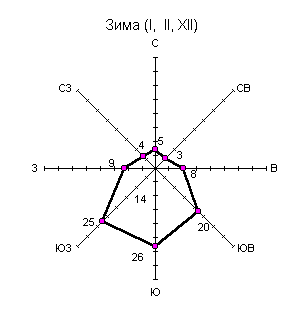 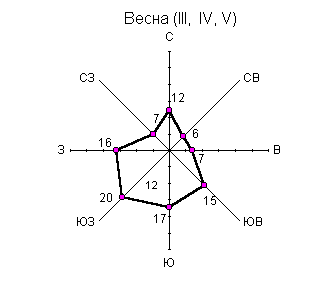 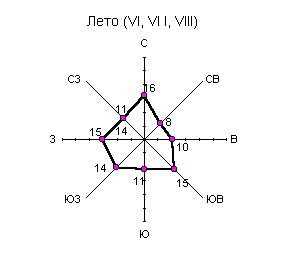 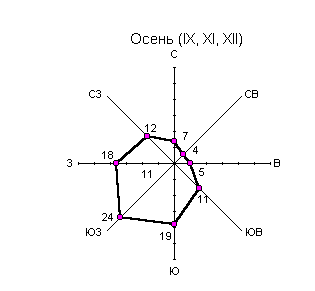 Рис. 1. Повторяемость направлений ветра по сезонам и за год
по метеостанции г. Пермь, %Средняя годовая скорость ветра по метеостанции г. Пермь составляет 4,3 м/с. Скорость ветра имеет хорошо выраженный суточный ход, определяемый в первую очередь суточным ходом температуры воздуха. Наибольшая скорость ветра наблюдается в дневное время, после полудня, наименьшая – перед восходом солнца, суточные колебания скорости ветра более резко выражены в тёплый период год.Гидрографическую сеть территорий проектирования составляют следующие водотоки: р.Бабинка, ручей без названия являющимися левыми притоками р. Мулянка.Основным источником питания рек являются талые воды, поступающие в русло весной. Значительно меньшую роль играют атмосферные осадки, выпадающие в виде дождей, а также подземные воды. В соответствии с источниками питания находятся уровни воды. Основной особенностью рек территории является высокое весеннее половодье и сравнительно низкая летняя межень, с отдельными (иногда значительными) дождевыми паводками.3. Обоснование определения границ зоны планируемого размещения линейного объекта3.1. Анализ положений документов территориального планирования иградостроительного зонирования территорииАвтомобильная дорога «Пермь – Екатеринбург» - Нестюково начинается с примыкания к автомобильной дороге общего пользования федерального значения IА технической категории (на участке примыкания) «Пермь – Екатеринбург».Автомобильная дорога является существующей, не учтена в едином государственном реестре недвижимости, как объект капитального строительства.В соответствии с генеральными планами комплексного развития Двуреченского сельского поселения, утвержденным решением Совета депутатов Двуреченского сельского поселения от 30.04.2013 № 329(в ред. решения Земского Собрания Пермского муниципального района от 26.11.2020 №89), Лобановского сельского поселения, утвержденным решением Земского Собрания Пермского муниципального района Пермского края от 27.09.2018 № 336 (в ред. решения Земского Собрания Пермского муниципального района от 27.02.2020 №31) линейный объект является автомобильной дорогой местного значения и находится в собственности МКУ «Управление благоустройством Пермского муниципального района».В соответствии с п.4 ст.36 Градостроительного кодекса действие градостроительного регламента не распространяется на земельные участки, предназначенные для размещения линейных объектов и (или) занятые линейными объектами.1.4.2. Перечень ранее выполненных проектов планировки и проектовмежевания территории, границы проектирования которых вошли в границыпроектирования разрабатываемого проектаПроект планировки и проект межевания территории кадастрового квартала 59:2:0890001 с. Лобаново Лобановского сельского поселения Пермского муниципального района Пермского края, утвержденный постановлением администрации Пермского муниципального района от 11.12.2019 № 894;Проект планировки и проект межевания части территории с. Лобаново Лобановского сельского поселения Пермского муниципального района Пермского края, предусматривающей размещение автомобильной дороги от ул. Центральная до микрорайона многоквартирной жилой застройки «Первый Пермский микрорайон», утвержденные постановлением администрации Пермского муниципального района от 04.12.2018 № 614;Проект планировки и проект межевания части территории с. Лобаново Лобановского сельского поселения Пермского муниципального района Пермского края между улицами Культуры и Строителей, утвержденные постановлением администрации Пермского муниципального района от 16.10.2017 № 383-С;Проект планировки и проект межевания части территории Лобановского и Двуреченского сельских поселений Пермского муниципального района Пермского края,с целью размещения линейного объекта - автомобильная дорога Лобаново – Насадка (уч. Лобаново – Мостовая), утвержденные постановлением администрации Пермского муниципального района от 05.02.2020 № 42;Проект планировки и проект межевания части территории Двуреченского и Лобановского сельских поселений Пермского муниципального района Пермского края, с целью строительства инженерных сетей, утвержденные постановлением администрации Пермского муниципального района от 16.12.2019 № 909;Проект планировки и проект межевания части территории Лобановского сельского поселения Пермского муниципального района Пермского края в районе с. Лобаново, включающей часть земельного участка с кадастровым номером 59:32:0000000:7935, утвержденные постановлением администрации Пермского муниципального района от 29.12.2020 №СЭД-2020-299-01-01-05.С-299.1.4.3. Перечень существующих объектов капитального строительства, в томчисле линейных объектов, объектов, подлежащих сносу, объектовнезавершенного строительства и их местоположениеВ границах проектирования расположены объекты инженерной и транспортной инфраструктур. В представлении перечня объектов капитального строительства жилого назначения, общественно-делового и иного назначения отсутствует необходимость в связи с тем, что данные объекты не являются предметом проектирования и не влияют на определение границ зоны планируемого размещения линейного объекта.1.4.4. Перечень объектов транспортной инфраструктурыВ границах проектирования транспортная инфраструктура представлена следующими элементами планировочной структуры в соответствии с приказом Министерства строительства и жилищно-коммунального хозяйства Российской Федерации от 25 апреля 2017 года № 738/пр «Об утверждении видов элементов планировочной структуры»:улично-дорожная сеть (в населенных пунктах);территория, занятая линейным объектом и (или) предназначенная для размещения линейного объекта, за исключением элементов планировочной структуры улично-дорожная сеть (автомобильная дорога местного значения III технической категории «Пермь – Екатеринбург» - Нестюково).Движение общественного пассажирского транспорта осуществляется по автомобильной дороге «Пермь – Екатеринбург» - Нестюково.На автомобильной дороге организованы остановочные пункты общественного пассажирского транспорта: д.Бабино, с.Новое Лобаново в обе стороны.На автомобильной дороге на пикете ПК40+32 располагается железнодорожный переезд железной дороги ст. Осенцы – ст. Ферма.1.4.5. Перечень объектов инженерной инфраструктурыОбъекты электроснабженияТаблица 1Объекты связиТаблица 2Объекты газоснабженияТаблица 3Объекты водоотведенияТаблица 4Объекты теплоснабжения1.4.6. Сведения об отнесении земель и земельных участков к определенной категории земельВ соответствии с частью 1 статьи 7 Земельного кодекса Российской Федерации и «Картой функциональных зон генерального плана Двуреченского сельского поселения, «Картой функциональных зон поселения генерального плана Лобановского сельского поселения в границах проектирования расположены следующие категории земель:земли промышленности, энергетики, транспорта, связи, радиовещания, телевидения, информатики, земли для обеспечения космической деятельности, земли обороны, безопасности и земли иного специального назначения;земли населенных пунктов;земли сельскохозяйственного назначения.1.4.7. Сведения об обременениях (ограничениях) и зонах с особыми условиямииспользования территорииВ границах территории проектирования определены следующие виды зон с особыми условиями использования территорий:водоохранные зоны;охранные зоны инженерных коммуникаций;придорожная полоса автомобильной дороги;санитарно-защитные зоны;приаэродромная территория;границы Лобановского месторождения подземных вод.Часть зон с особыми условиями использования территорий, учтены в едином государственном реестре недвижимости. Для объектов, у которых границы зон с особыми условиями использования территорий не учтены в едином государственном реестре недвижимости, границы таких зон определены в соответствии с нормативно-правовыми документами, регламентирующими установление границ зон с особыми условиями использования территорий.В границах проектирования публичные сервитуты отсутствуют.Объекты культурного наследия отсутствуют. Особо охраняемые природные территории местного и регионального и федерального значения отсутствуют.Водоохранные зоныК водоохранным зонам водных объектов относятся:береговая полоса общего пользования;прибрежная защитная полоса;водоохранная зона.Ширина водоохранных зон, прибрежных защитных полос и береговых полос определена в соответствии с генеральными планами Двуреченского сельского поселения, утвержденный решением Совета депутатов Двуреченского сельского поселения от 30.04.2013 № 329; (в ред. решения Земского Собрания Пермского муниципального района от 26.11.2020 № 89); Лобановского сельского поселения, утвержденный решением Земского Собрания Пермского муниципального района Пермского края от 27.09.2018 № 336 (в ред. от 27.02.2020 №31).Характеристика водоохранных зонТаблица 5Охранные зоны инженерных коммуникацийК охранным зонам инженерных коммуникаций относятся:охранные зоны объектов электроснабжения;охранные зоны объектов газоснабжения;охранные зоны объектов связи;охранные зоны объектов теплоснабжения.Устанавливаемые размеры охранных зон инженерных коммуникации приведены, в таблице 6Таблица 6Охранные зоны объектов электроснабжения, границы которых учтены в едином государственном реестре недвижимостиТаблица 7Охранные зоны объектов связи, границы которых учтены в едином государственном реестре недвижимостиТаблица8Охранные зоны объектов газоснабжения, границы которых учтены в едином государственном реестре недвижимостиТаблица 9Придорожные полосы автомобильных дорогВ границах проектирования расположена автомобильная дорога общего пользования федерального значения «Пермь - Екатеринбург», у которой определена придорожная полоса в соответствии с распоряжением федерального дорожного агентства от 12 декабря 2014 г.№2421-р. шириной 100 метров с учетным номером 59.24.2.329.Режим использования территорий, расположенных в границах придорожной полосы определяется статьей 26 Федеральный закон от 08.11.2007 № 257-ФЗ «Об автомобильных дорогах и о дорожной деятельности в Российской Федерации».Санитарно-защитные зоныНа часть территорий, расположенных в границах проектирования, накладывается: проектируемая санитарно-защитная зона очистных сооружений, расположенных в с. Лобаново, санитарно-защитная зона кладбища, раположенного вблизи с. Лобаново.Режим использования территорий, расположенных в границах санитарно-защитных зон определяется положениями, определенными в СанПиН 2.2.1/2.1.1.1200-03 Санитарно-защитные зоны и санитарная классификация предприятий, сооружений и иных объектов.Приаэродромная территорияТерритория проектирования полностью расположена в границах приаэродромной территории аэродрома аэропорта Большое Савино, учтенной в едином государственном реестре недвижимости с номером 59:32-6.553.Режим использования территорий, расположенных в границах приаэродромной территории определяется постановлением Правительства Российской Федерации от 11.03.2010 № 138 «Об утверждении Федеральных правил использования воздушного пространства Российской Федерации».1.5. Параметры границ зон планируемого размещения линейных объектов1.5.1. Обоснование определения границ зоны планируемого размещения линейного объектаВ соответствии с частью 2 статьи 5 Федерального закона от 08.11.2007 № 257-ФЗ «Об автомобильных дорогах и о дорожной деятельности в Российской Федерации и о внесении изменений в отдельные законодательные акты Российской Федерации» автомобильные дороги в зависимости от вида разрешенного использования подразделяются на автомобильные дороги общего пользования и автомобильные дороги необщего пользования. В соответствии с постановлением администрации Пермского муниципального района от 06.10.2015 № 1330 «Об утверждении перечня автомобильных дорог общего пользования местного значения Пермского муниципального района» автомобильная дорога «Пермь – Екатеринбург» - Нестюково является автомобильной дорогой общего пользования местного значения Пермского муниципального района.В соответствии с пунктом 11 статьи 1 Градостроительного кодекса Российской Федерации, для автомобильной дороги «Пермь – Екатеринбург» - Нестюково устанавливаются красные линии, в связи с тем, что данная автомобильная дорога является территорией общего пользования, и предназначена для движения транспортных средств неограниченного круга лиц, согласно части 3 статьи 5 Федерального закона от 08.11.2007 № 257-ФЗ «Об автомобильных дорогах и о дорожной деятельности в Российской Федерации и о внесении изменений в отдельные законодательные акты Российской Федерации».Границы зоны планируемого размещения линейного объекта - автомобильная дорога «Пермь – Екатеринбург» - Нестюково определена в соответствии с Федеральным законом Российской Федерации от 08.11.2007 № 257-ФЗ «Об автомобильных дорогах и о дорожной деятельности в Российской Федерации и о внесении изменений в отдельные законодательные акты Российской Федерации» и постановлением Правительства Российской Федерации от 02.09.2009 № 717 «О нормах отвода земель для размещения автомобильных дорог и (или) объектов дорожного сервиса».При определении границ зоны планируемого размещения линейного объекта были учтены границы земельных участков, учтенных в Едином государственном реестре недвижимости, формы собственности земельных участков, виды прав на земельные участки, границы зон с особыми условиями использования территорий.Границы зоны планируемого размещения линейного объекта установлены таким образом, чтобы максимально учесть права собственников смежных земельных участков и минимизировать количество изымаемых для муниципальных нужд частей земельных участков, в соответствии с частью 2 статьи 49 Земельного кодекса РФ, а также для недопущения образования вклинивания, вкрапливания, изломанности границ, чересполосицы между образуемыми земельными участками под автомобильную дорогу и смежными земельными участками, в соответствии с частью 6 статьи 11.9 Земельного кодекса РФ.В соответствии с пунктом 15 статьи 3 Федерального закона от 08.11.2007 № 257-ФЗ «Об автомобильных дорогах и о дорожной деятельности в Российской Федерации и о внесении изменений в отдельные законодательные акты Российской Федерации» в границы полосы отвода включаются земельные участки (независимо от категории земель), которые предназначены для размещения конструктивных элементов автомобильной дороги, дорожных сооружений и на которых располагаются или могут располагаться объекты дорожного сервиса.В соответствии с СП 34.13330.2012 «Автомобильные дороги» проектом планировки территории предусмотрены основные конструктивные элементы автомобильной дороги:земляное полотно автомобильной дороги;откосы (насыпи, выемки);дорожная одежда;водоотводные конструктивные элементы: канава боковая придорожная;обочины.Земляное полотно автомобильной дороги - конструктивный элемент, служащий для размещения дорожной одежды, а также технических средств организации дорожного движения и обустройства автомобильной дороги, согласно пункту 3.64 СП 34.13330.2012 «Автомобильные дороги». Ширина земляного полотна по проекту составляет 12 м и включает в себя дорожную одежду (ширина проезжей части 7,0 м) и обочины (две обочины по 2,5 м);Откосы (насыпи, выемки) - боковая наклонная поверхность, ограничивающая искусственное земляное сооружение, согласно пункту 3.70 СП 34.13330.2012 «Автомобильные дороги». Проектом планировки территории предусмотрено сохранение существующих откосов, а также их реконструкция на участках, где необходимо производить уширение проезжей части и обочины.Дорожная одежда - конструктивный элемент автомобильной дороги, воспринимающий нагрузку от транспортных средств и передающий ее на земляное полотно, согласно пункту 3.81 СП 34.13330.2012 «Автомобильные дороги». Ширина дорожной одежды соответствует ширине проезжей части и составляет 4,5 м «Геометрические элементы автомобильных дорог».Обочины - элемент дороги, примыкающий непосредственно к проезжей части на одном уровне с ней, отличающийся типом покрытия или выделенный с помощью, используемый для движения, остановки и стоянки, согласно постановлению Правительства РФ от 23.10.1993 №1090 (ред. от 26.03.2020) «О Правилах дорожного движения». Ширина обочины составляет 2,5 м, в соответствии с таблицей 3 ГОСТ Р 52399-2005 «Геометрические элементы автомобильных дорог».Канава боковая придорожная - канава, проходящая вдоль земляного полотна для сбора и отвода поверхностных вод, с поперечным сечением лоткового, треугольного или трапецеидального профиля, согласно пункту 3.65 СП 34.13330.2012 «Автомобильные дороги».Проектом планировки территории предусмотрена организация боковых канав на всей протяженности трассы автомобильной дороги.Важным фактором определения границ зоны планируемого размещения линейного объекта является организация поверхностного водоотвода, предусматривающая разработку схемы вертикальной планировки, инженерной подготовки и инженерной защиты территории.Схема вертикальной планировки, инженерной подготовки и инженерной защиты территории подготовлена в соответствии с приказом Минстроя России от 25.04.2017 № 740/пр «Об установлении случаев подготовки и требований к подготовке, входящей в состав материалов по обоснованию проекта планировки территории схемы вертикальной планировки, инженерной подготовки и инженерной защиты территории».В связи с тем, что автомобильная дорога является существующей, реконструкция автомобильной дороги не предусмотрена. Проектом планировки территории предусмотрено максимальное сохранение существующих отметок поверхности рельефа, дорожного полотна.Кроме того, в соответствии с постановлением Правительства РФ от 2 сентября 2009 г. № 717 «О нормах отвода земель для размещения автомобильных дорог и (или) объектов дорожного сервиса» проектом планировки территории определены дополнительные конструктивные элементы автомобильной дороги:съезды, примыкания дорог.Проектом планировки территории предусмотрены съезды и примыкания к автомобильной дороге «Пермь – Екатеринбург» - Нестюково в соответствии с пунктом 6.15 СП 34.13330.2012 «Автомобильные дороги» и составляют для автомобильных дорог III категорий – 20 м независимо от угла пересечения и примыкания.1.5.2. Параметры линейного объекта - автомобильная дорога «Пермь – Екатеринбург» - НестюковоТаблица 10Характеристики автомобильной дороги в границах населенных пунктов Таблица 11Характеристики автомобильной дороги вне границ населенных пунктовТаблица 12В связи с размещением линейного объекта автомобильная дорога «Пермь – Екатеринбург» - Нестюково необходимо установление границ зоны с особыми условиями использования территории – придорожной полосы автомобильной дороги, в соответствии с постановлением администрации Пермского муниципального района от 27.11.2018 № 605. придорожная полоса автомобильной дороги III технической категории - 50 м от полосы отвода автомобильной дороги.Режим использования территорий, расположенных в границах придорожной полосы определяется статьей 26 Федеральный закон от 08.11.2007 № 257-ФЗ «Об автомобильных дорогах и о дорожной деятельности в Российской Федерации».Перечень координат характерных точек придорожной полосы автомобильной дорогиТаблица 131.7. Обоснование определения предельных параметров застройкитерритории в границах зон планируемого размещения объектовкапитального строительства, входящих в состав линейных объектовВ соответствии с пунктом 3 части 4 статьи 36 Градостроительного кодекса Российской Федерации действие градостроительных регламентов не распространяется на земельные участки, предназначенные для размещения линейных объектов и (или) занятые линейными объектами. Таким образом, определение предельных параметров застройки территории осуществляется в отношении объектов капитального строительства, входящих в состав линейных объектов.В границах зоны планируемого размещения линейного объекта автомобильная дорога местного значения III технической категории «Пермь – Екатеринбург» - Нестюково не планируется размещение объектов капитального строительства, входящих в состав линейного объекта, в связи с чем определение предельных параметров застройки территории не требуется.1.8. Ведомость пересечений границ зон планируемого размещениялинейного объекта с сохраняемыми объектами капитального строительства, существующими и строящимися на момент подготовки проекта планировки территории1.9. Ведомость пересечений границ зон планируемого размещения линейного объекта с объектами капитального строительства, строительство которых запланировано в соответствии с ранее утвержденной документацией по планировке территорииВ границах проектирования отсутствуют объекты капитального строительства, строительство которых запланировано в соответствии с ранее утвержденной документацией по планировке территории в связи с чем, отсутствуют пересечения границ зон планируемого размещения линейных с такими объектами.	2. ТЕКСТОВЫЕ ПРИЛОЖЕНИЯ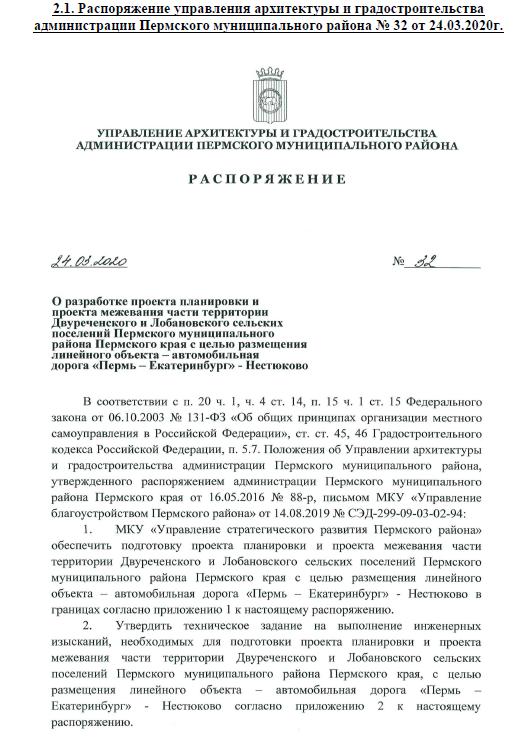 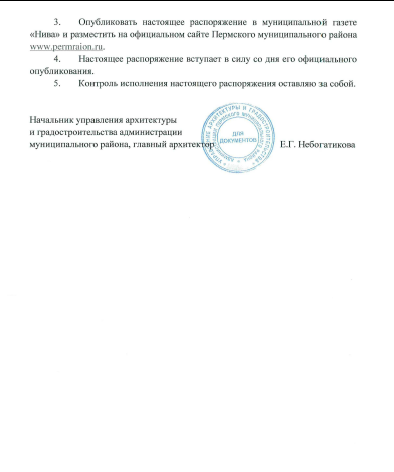 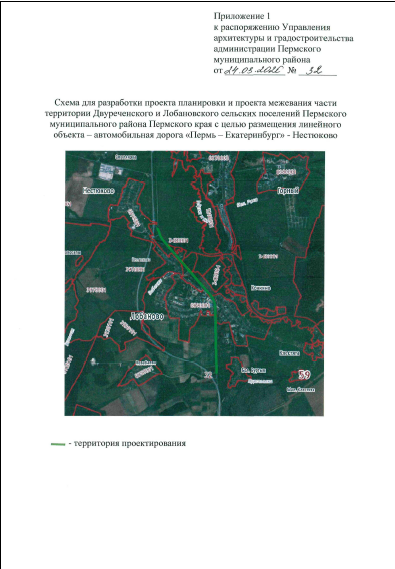 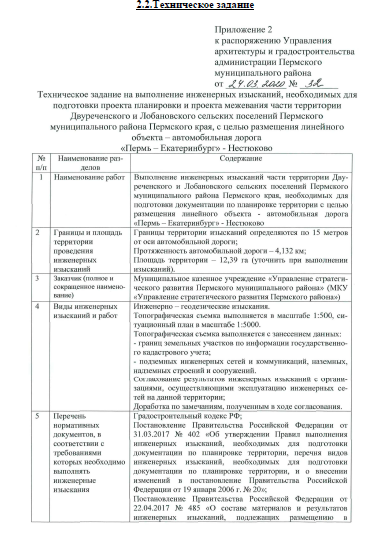 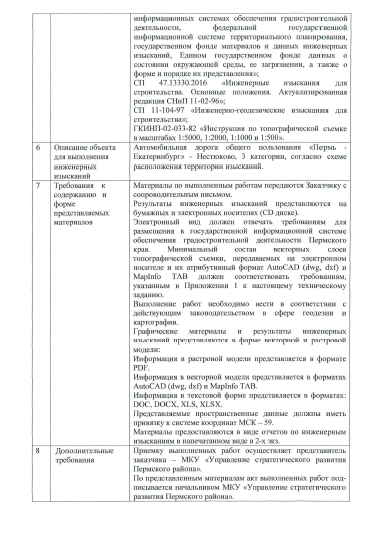 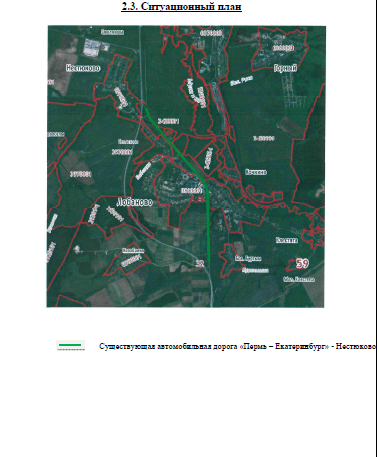 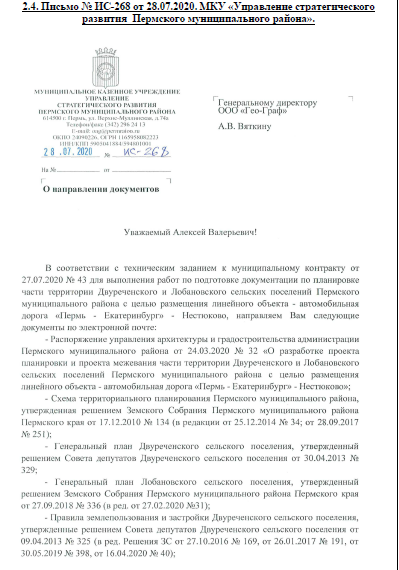 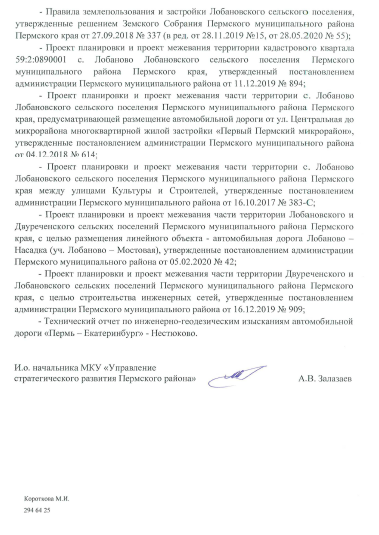 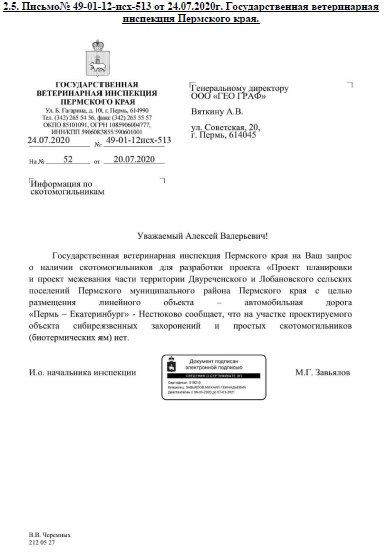 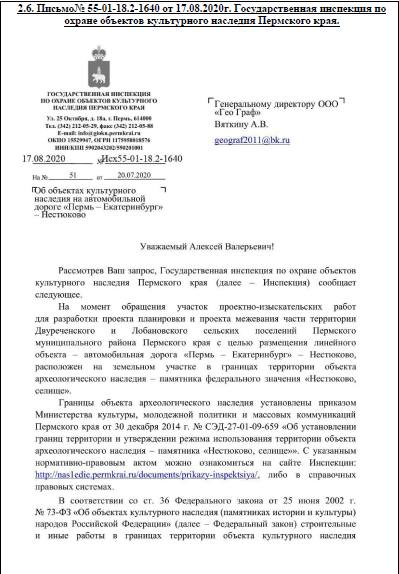 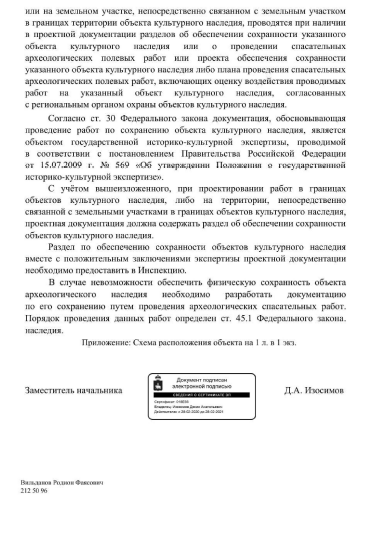 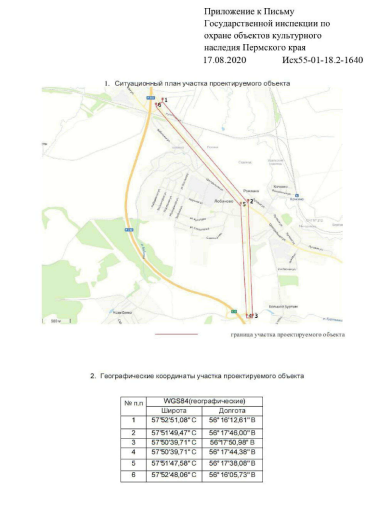 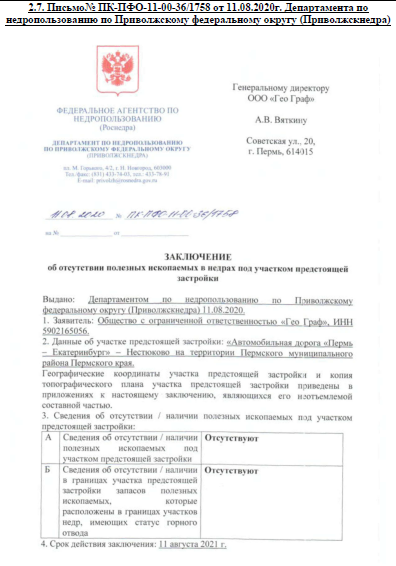 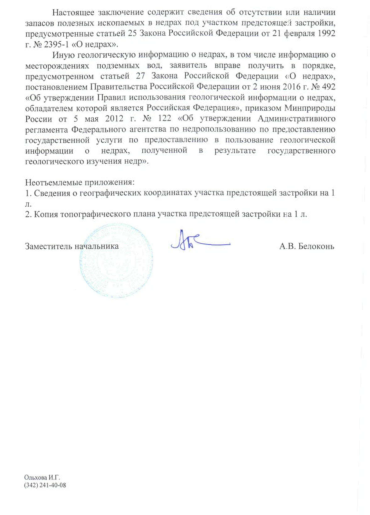 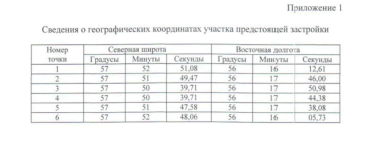 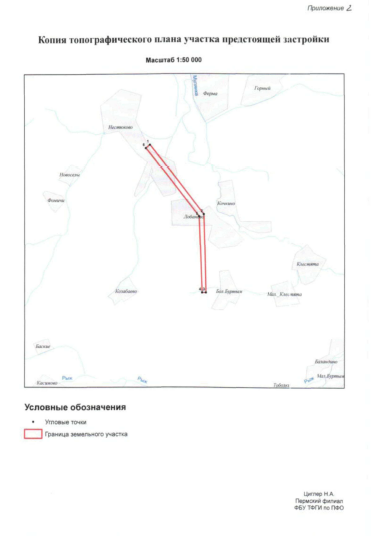 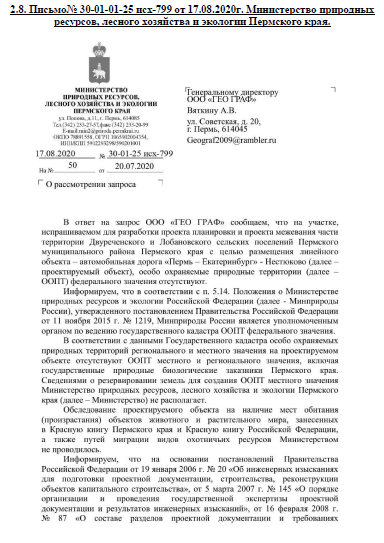 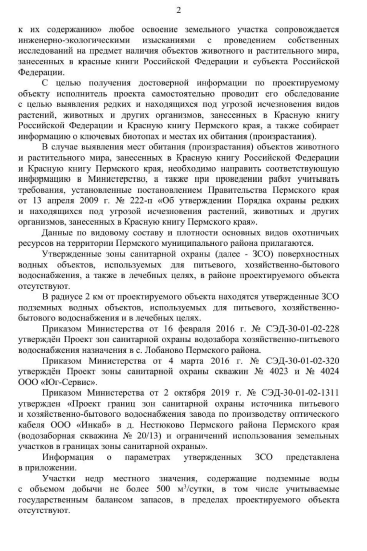 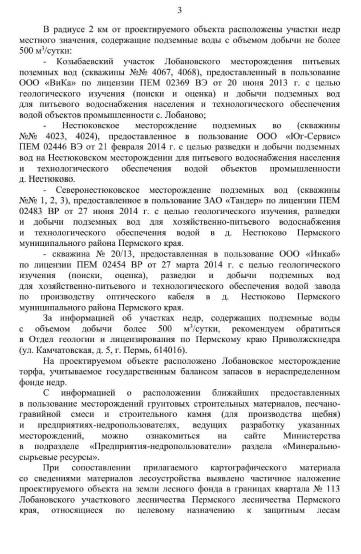 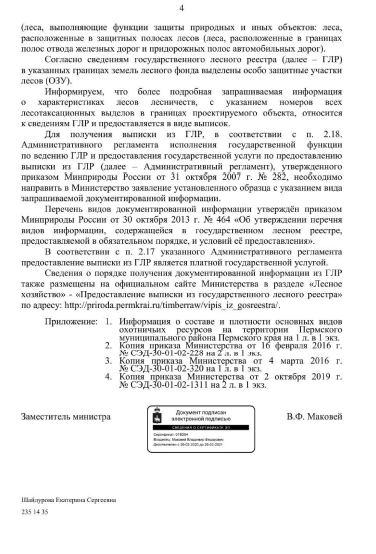 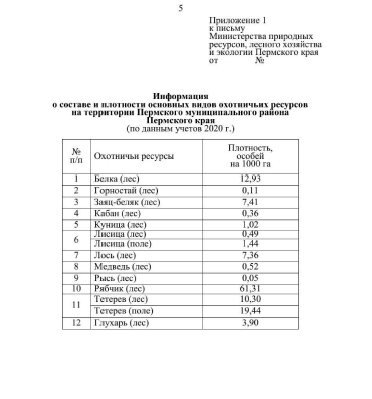 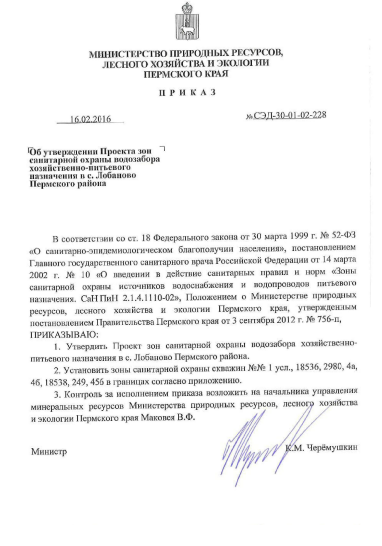 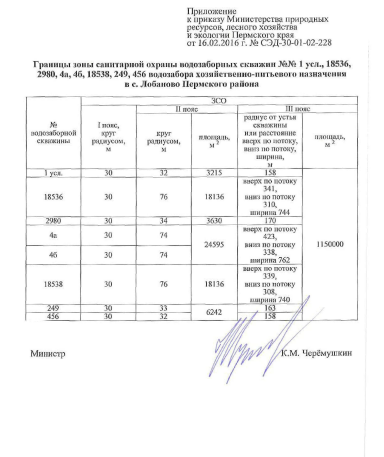 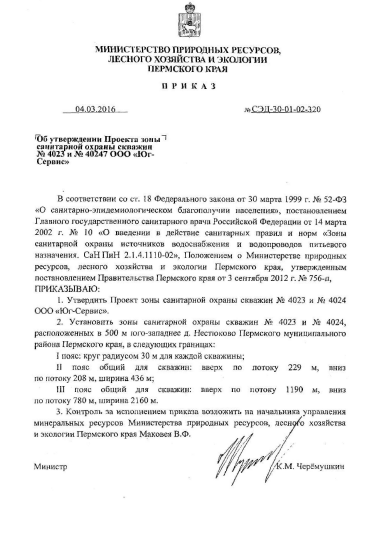 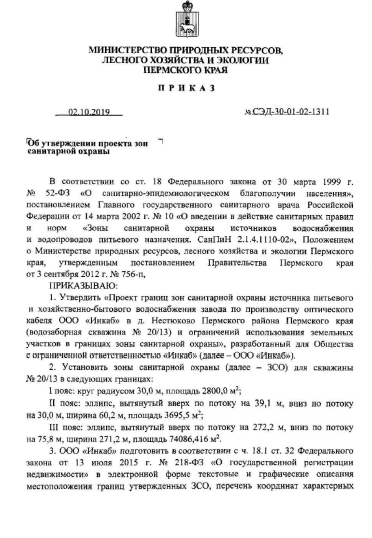 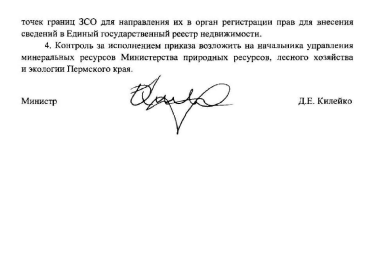 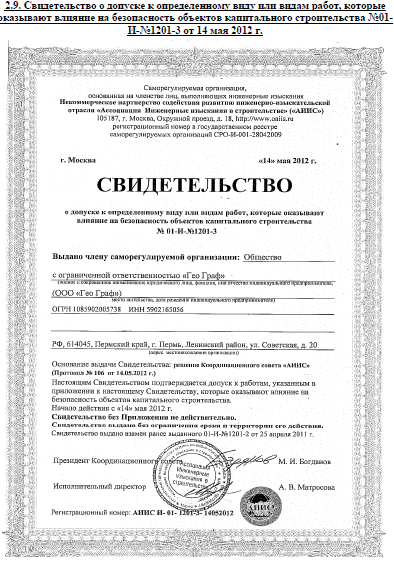 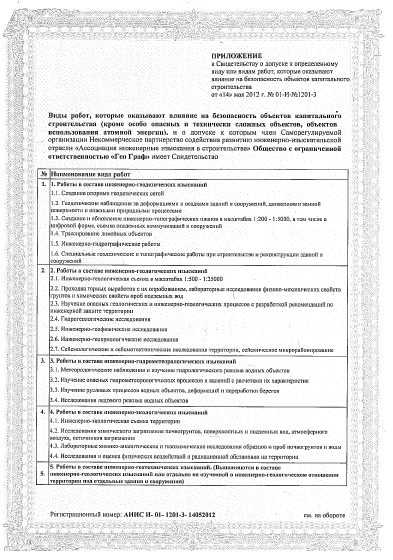 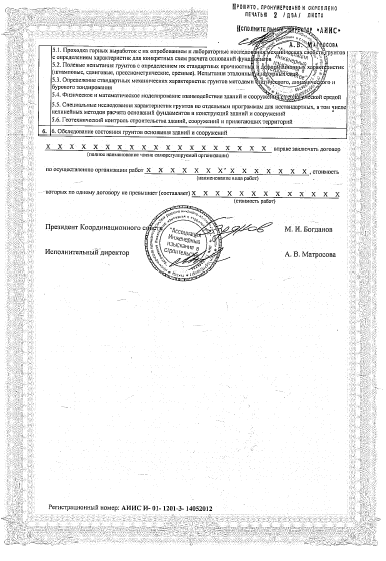                                                                                                Приложение 2к постановлению администрации Пермского муниципального района                                                                                от 30.03.2021 № СЭД-2021-299-                                                                                01-01-05.С-136«Проект планировки и проект межевания части территории Двуреченского и Лобановского сельских поселений Пермского муниципального района Пермского края с целью размещения линейного объекта – автомобильная дорога «Пермь – Екатеринбург» - Нестюково»Проект межевания территориишифр 43-20Том 3СОДЕРЖАНИЕ1.	ОСНОВНАЯ ЧАСТЬ ПРОЕКТА МЕЖЕВАНИЯ	4Текстовая часть	41.1 Введение	51.2. Цель разработки проекта:	51.2.4. Структура территории, образуемая в результате межевания.	51.2.5. Сервитуты и иные обременения.	61.3. Перечень земельных участков, образуемых и изменяемых в результате 1 этапа межевания	81.4. Перечень земельных участков, образуемых в результате 2 этапа межевания	111.5. Таблица координат поворотных точек образуемых и изменяемых земельных участков в результате 1 этапа	121.6. Таблица координат поворотных точек образуемых земельных участков в результате 2 этапа	151.7. Перечень существующих земельных участков	181.8. Правовой статус объектов планирования.	201.9. Основные показатели по проекту межевания.	20Чертежи межевания территории	212. МАТЕРИАЛЫ ПО ОБОСНОВАНИЮ ПРОЕКТА МЕЖЕВАНИЯ ТЕРРИТОРИИ	29Кадастровый план территории (выписка из государственного кадастра недвижимости (электронный вид)Проект межевания части территории Двуреченского и Лобановского сельских поселений Пермского муниципального района Пермского края с целью размещения линейного объекта – автомобильная дорога «Пермь – Екатеринбург» - Нестюково» Том 3. Проект межевания территорииОсновная часть проекта межевания территории Текстовая частьМатериалы по обоснованию проекта межевания территории ОСНОВНАЯ ЧАСТЬ ПРОЕКТА МЕЖЕВАНИЯТекстовая часть1.1 ВведениеПроект межевания части территории Двуреченского и Лобановского сельских поселений Пермского муниципального района Пермского края с целью размещения линейного объекта – автомобильная дорога «Пермь – Екатеринбург» - Нестюково был выполнен на основании распоряжения управления архитектуры и градостроительства администрации Пермского муниципального района №32 от 24.03.2020г., «О разработке проекта планировки и проекта межевания части территории Двуреченского и Лобановского сельских поселений Пермского муниципального района Пермского края с целью размещения линейного объекта – автомобильная дорога «Пермь – Екатеринбург» - Нестюково (приложение 2.1 Том 2). Основные решения по формированию земельного участка приняты на основе ранее разработанного проекта планировки, в соответствии с земельным и градостроительным законодательством.1.2. Цель разработки проекта:Определение местоположения границ образуемых и изменяемых земельных участков.1.2.4. Структура территории, образуемая в результате межевания.Часть проектируемой территории под проектируемой автодорогой расположена на незастроенной территории, (на землях сельскохозяйственного назначения) с существующей сетью надземных и подземных сооружений и коммуникаций, на землях населенного пункта с.Лобаново и на землях сельскохозяйственного назначения Двуреченского и Лобановского сельских поселений  в кадастровых кварталах: 59:32:3420001, 59:32:0890001, 59:32:3960006. Проектируемая территория под автодорогу проходит по земельным участкам с кадастровыми номерами: 59:32:3420001:10, 59:32:3420001:1683, 59:32:0890001:8650, 59:32:0890001:8648, 59:32:0890001:8649, 59:32:0890001:5695, 59:32:3960006:6730.Проектом межевания территории предусмотрено образование двух земельных участков, межевание которых будет производиться в несколько этапов.1 этапВ состав 1 этапа межевания включены мероприятия по разделу земельных участков, предусмотренных к перераспределению. Перечень и сведения о площади образуемых земельных участков представлен в таблице 1Земельные участки 59:32:3420001:1683(ЗУ1), 59:32:3420001:1683(ЗУ2) образованы путем раздела земельного участка с кадастровым номером 59:32:3420001:1683 с сохранением исходного земельного участка 59:32:3420001:1683 в измененных границах.Земельные участки 59:32:0890001:8649(ЗУ1), 59:32:0890001:8649(ЗУ2), образованы путем раздела земельного участка с кадастровым номером 59:32:0890001:8649 с сохранением исходного земельного участка 59:32:0890001:8649 в измененных границах.Земельные участки 59:32:3960006:6730(ЗУ1), 59:32:3960006:6730(ЗУ2), образованы путем раздела земельного участка с кадастровым номером 59:32:3960006:6730 с сохранением исходного земельного участка 59:32:3960006:6730 в измененных границах.2 этапЗемельный участок многоконтурный :ЗУ1.Земельный участок образован для размещения линейного объекта – автомобильная дорога III технической категории автомобильная дорога «Пермь – Екатеринбург» - Нестюково путем перераспределения земельных участков.:ЗУ1(1) - исходного земельного участка 59:32:3420001:1683 в измененных границах, образованного в результате 1 этапа межевания и земель находящихся в государственной или муниципальной собственности.:ЗУ1(2) - 59:32:3960006:6730(ЗУ2) и земель находящихся в государственной или муниципальной собственности.Земельный участок :ЗУ2.Земельный участок образован для размещения линейного объекта – автомобильная дорога III технической категории автомобильная дорога «Пермь – Екатеринбург» - Нестюково путем перераспределения земельных участков 59:32:0890001:8649(ЗУ1), 59:32:3960006:6730(ЗУ1), образованных в результате 1 этапа межевания, земельных участков 59:32:0890001:5695, 59:32:0890001:8648 и земель находящихся в государственной или муниципальной собственности.1.2.5. Сервитуты и иные обременения.Изъятие земельных участков, с целью размещения линейного объекта (автомобильная дорога «Пермь – Екатеринбург» - Нестюково») не предусматривается.Проектом межевания предусматривается установление сервитута.На территории проектирования имеется земельный участок, стоящий на кадастровом учете с уточнением границ с кадастровым номером 59:32:3420001:10, на котором расположен объект недвижимости - железнодорожная дорога ст. Осенцы – ст. Ферма.В целях обеспечения возможности эксплуатации автомобильной дороги предлагается оформить сервитут на часть земельного участка с кадастровым номером 59:32:3420001:10 выделенного для размещения железнодорожной магистрали.Проектом межевания предусмотрено образование части ЗУ с кадастровым номером 59:32:3420001:10 с обременением этой части публичным сервитутом для обеспечения доступа неограниченного круга лиц к данной части ЗУ, в связи с прохождением автомобильной дороги через полосу отвода железной дороги.Информация о сервитуте на часть земельного участка с кадастровым номером 59:32:3420001:10Таблица 1Координаты поворотных точек части земельного участка для оформления сервитутаТаблица 21.3. Перечень земельных участков, образуемых и изменяемых в результате 1 этапа межеванияТаблица 31.4. Перечень земельных участков, образуемых в результате 2 этапа межеванияТаблица 41.5. Таблица координат поворотных точек образуемых и изменяемых земельных участков в результате 1 этапаТаблица 51.6. Таблица координат поворотных точек образуемых земельных участков в результате 2 этапаТаблица 6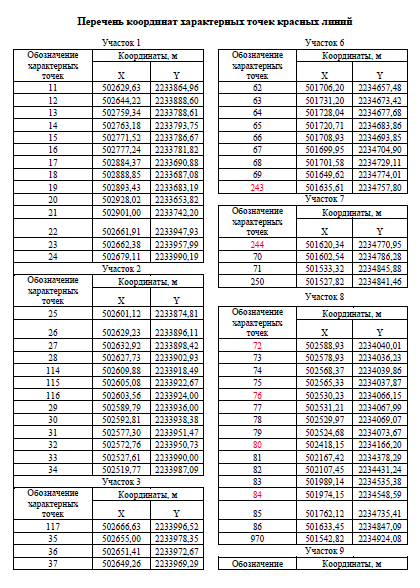 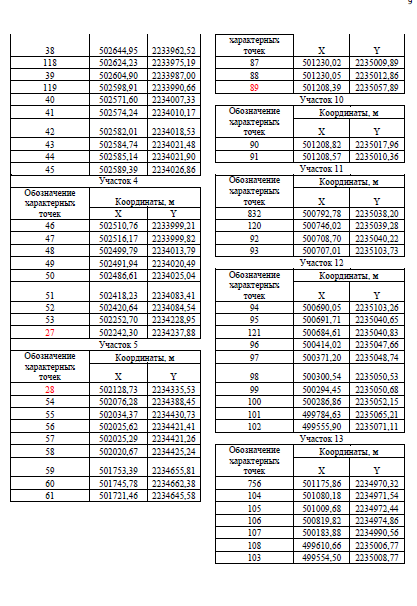 1.8. Правовой статус объектов планирования.На период подготовки проекта межевания территория свободна от застройки, но имеются действующие линейные объекты инженерных сетей, автомобильные дороги.В границах проектируемой территории отсутствуют объекты недвижимости, оформленные в установленном законом порядке, а также объекты самовольного размещения.1.9. Основные показатели по проекту межевания.Настоящий проект обеспечивает равные права и возможности правообладателей земельных участков в соответствии с действующим законодательством. Сформированные границы земельных участков позволяют обеспечить необходимые требования по содержанию и обслуживанию объектов застройки в условиях сложившейся планировочной системы территории проектирования.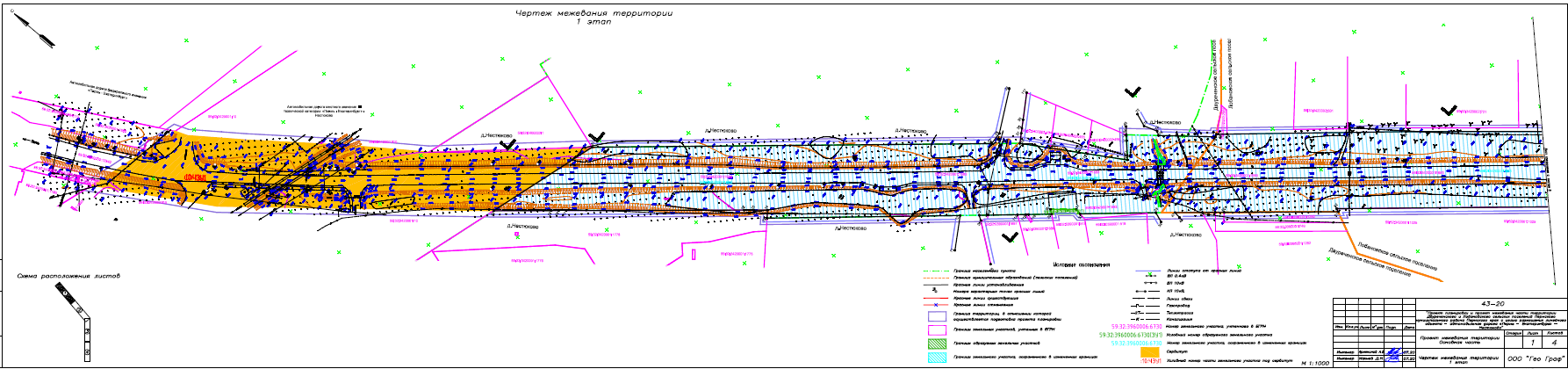 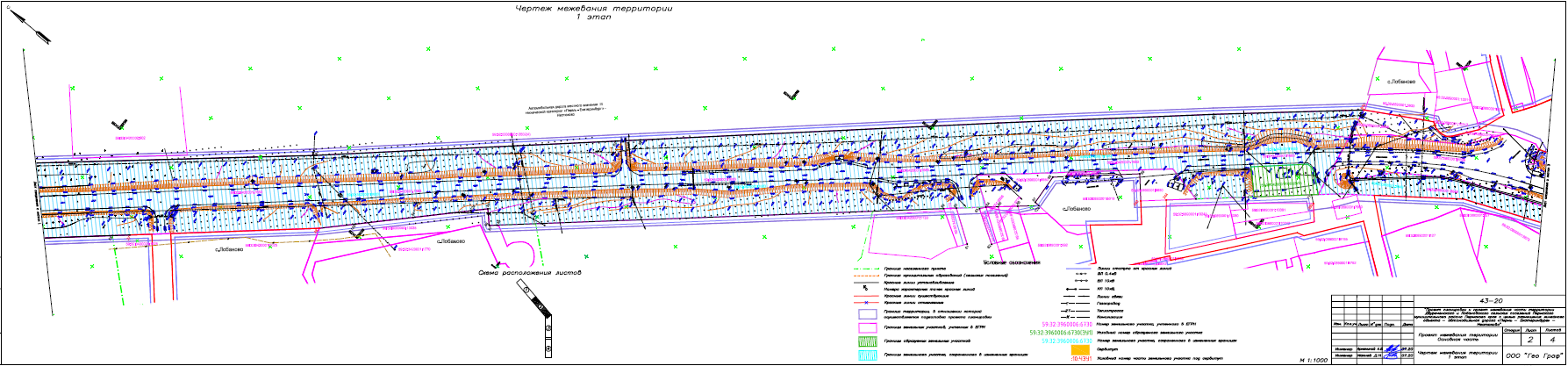 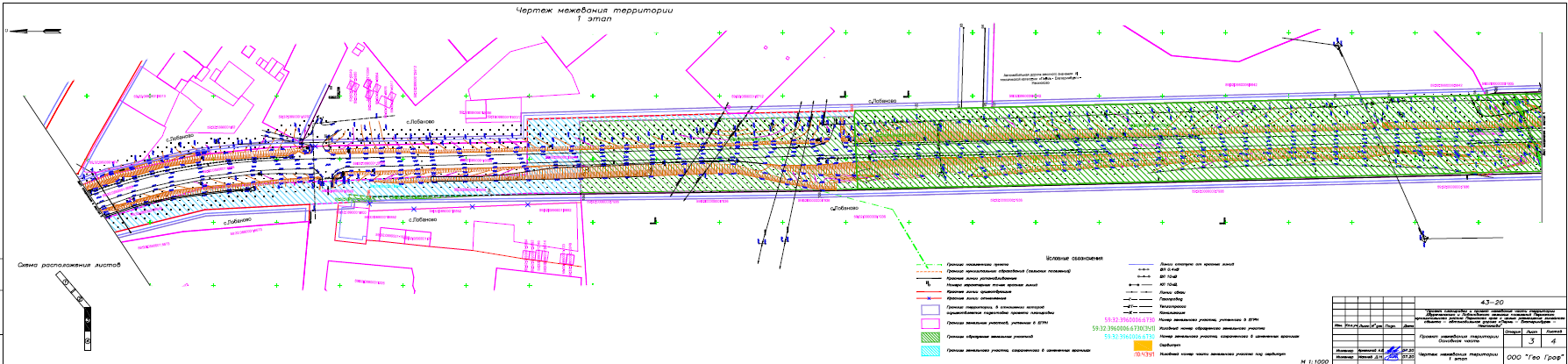 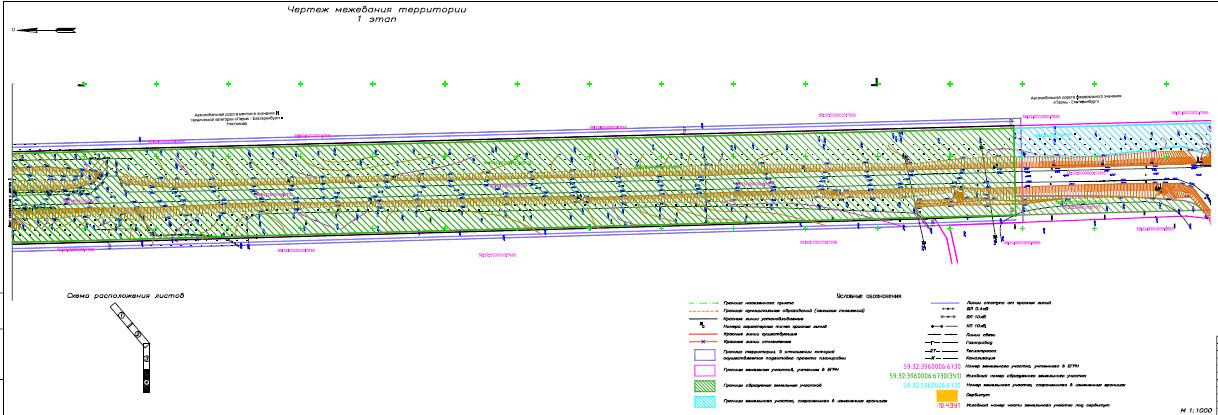 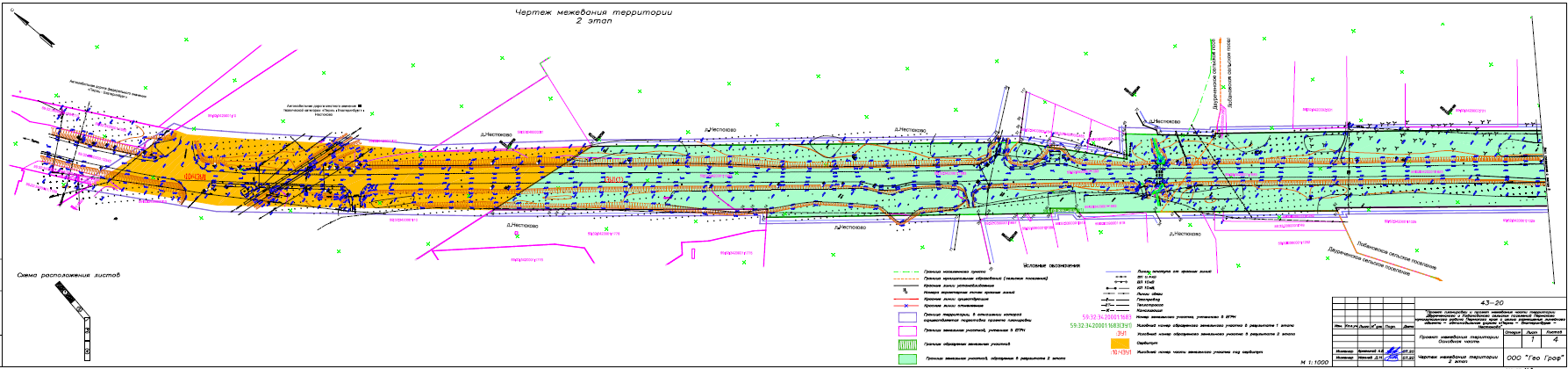 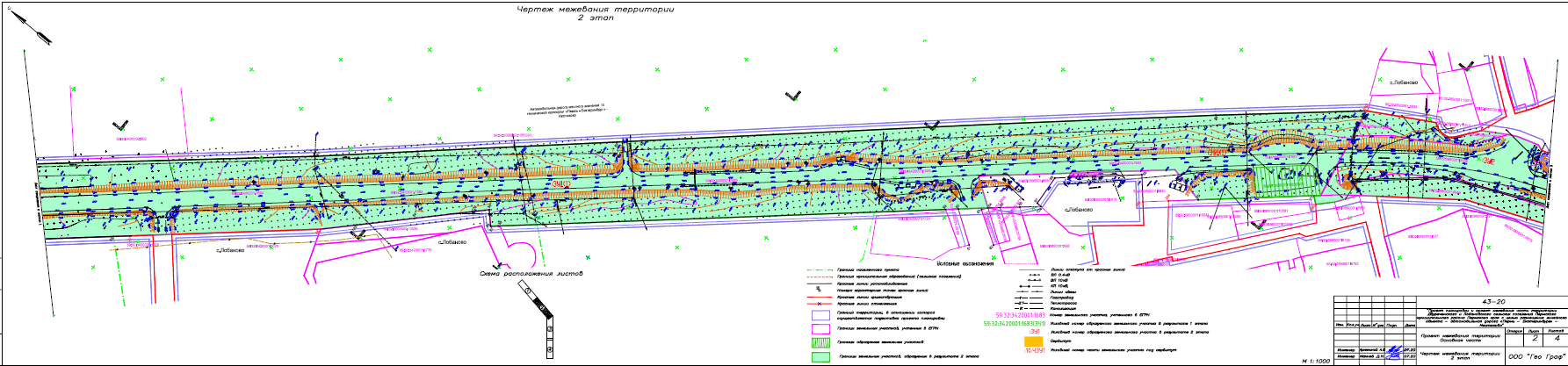 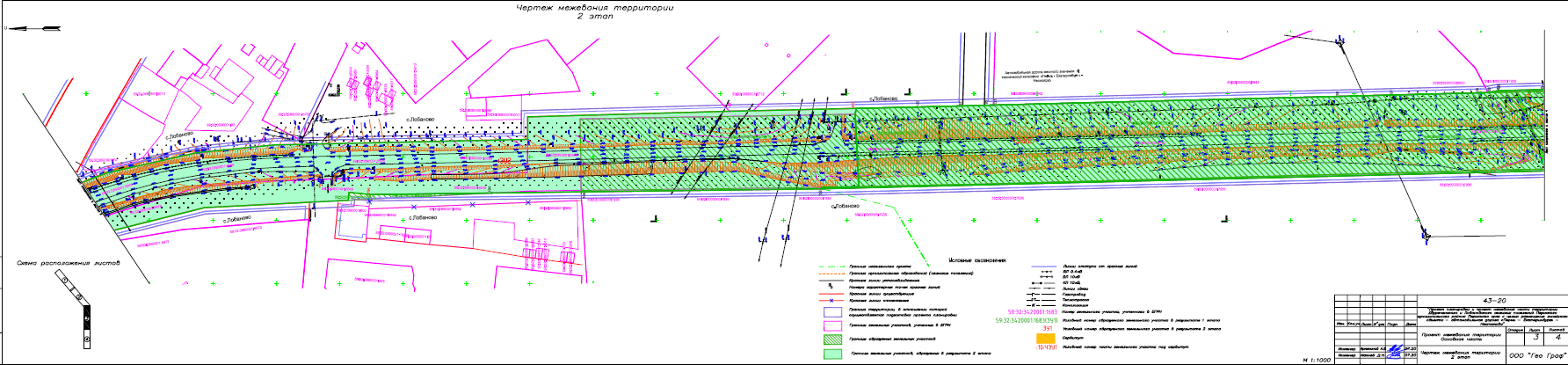 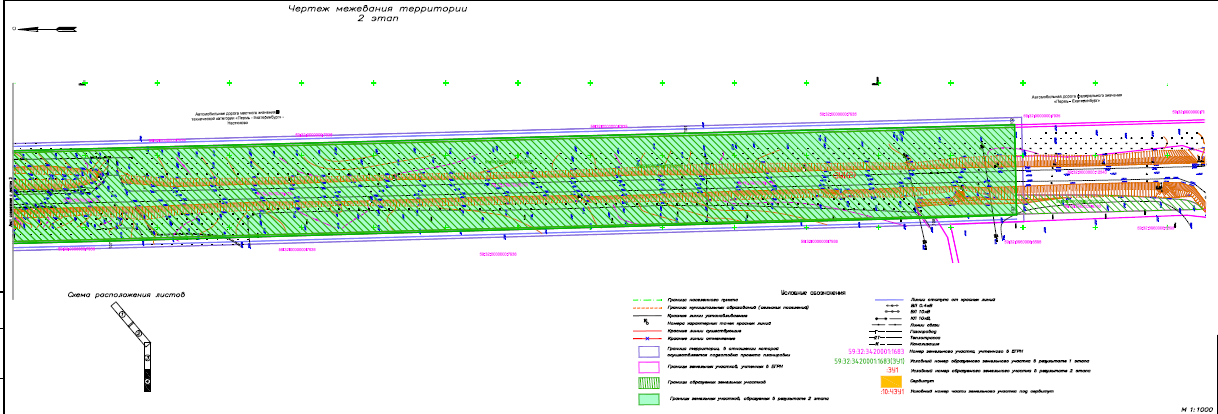 2. МАТЕРИАЛЫ ПО ОБОСНОВАНИЮПРОЕКТА МЕЖЕВАНИЯТЕРРИТОРИИ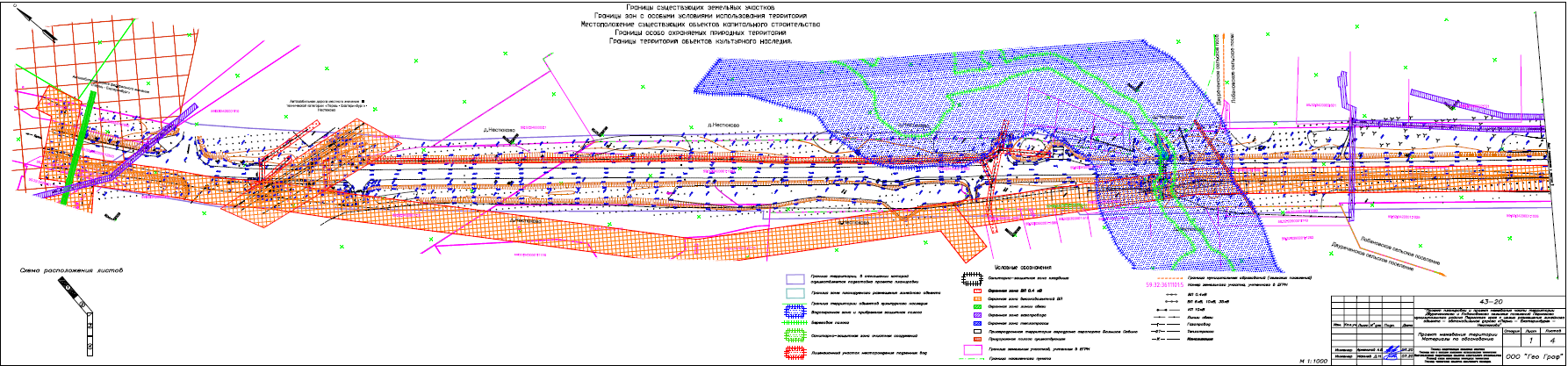 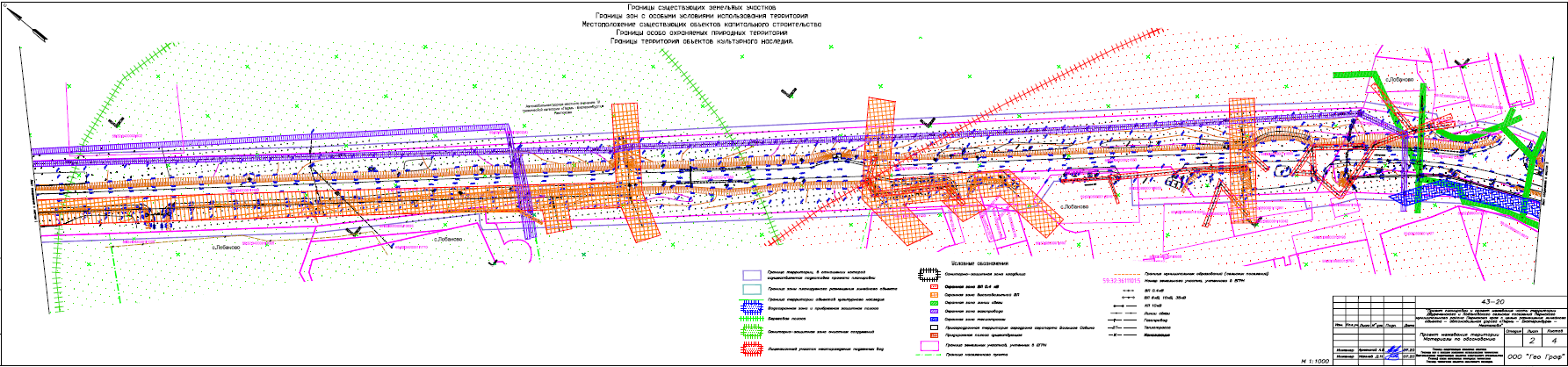 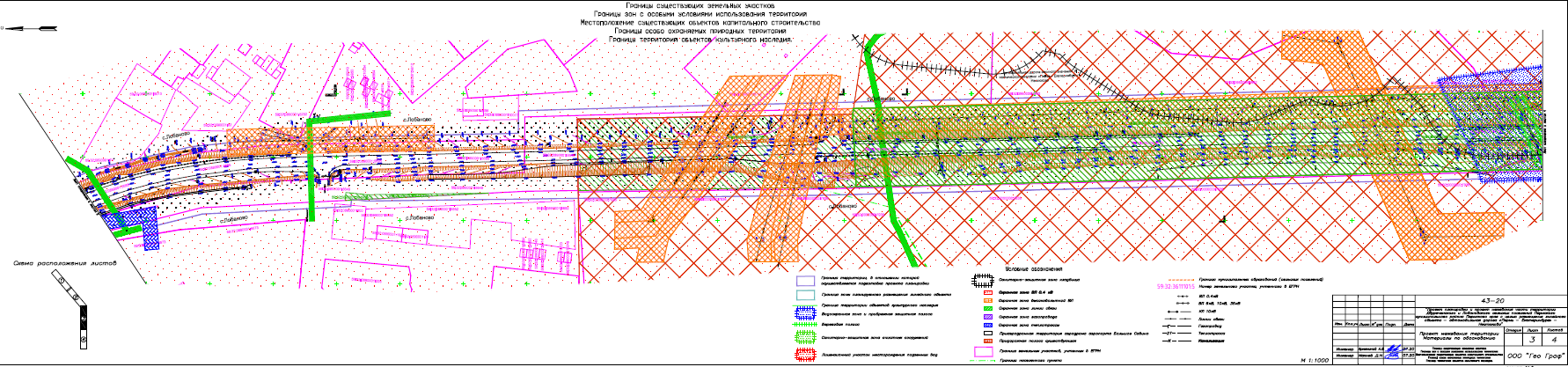 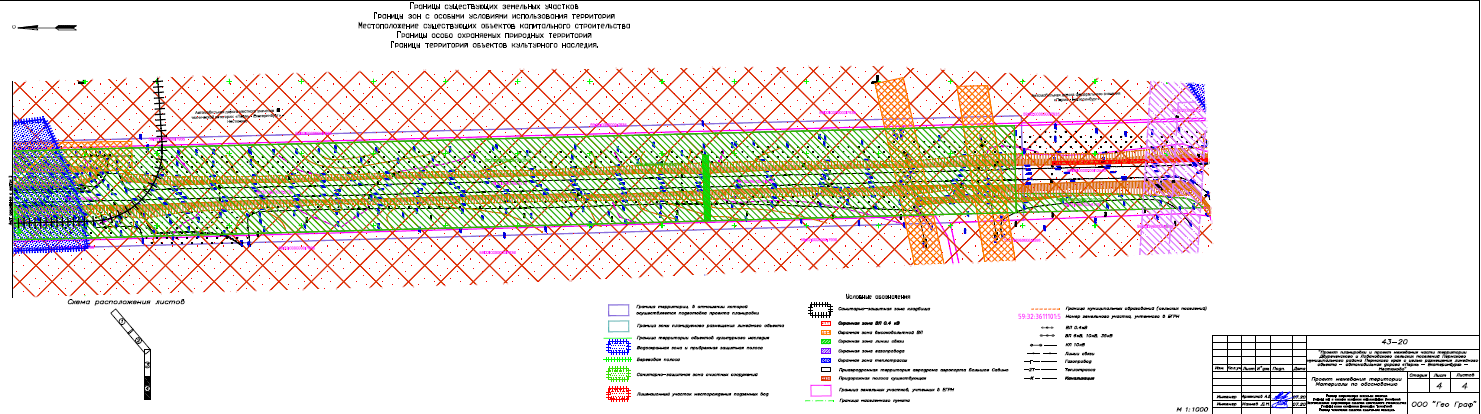 №
п/пНаименование чертежаМасштаб
чертежаКол-во
листов1Чертеж красных линий1:100042Чертеж границ зон планируемого размещения линейного объекта1:10004№ПараметрХарактеристика1Наименование автомобильной дороги«Пермь – Екатеринбург» - Нестюково.2Идентификационный номер автомобильной дороги57-246-ОП-МР-57Н-0943Значениеместное4КатегорияIII5Протяженность (уточнена проектом планировки территории)В соответствии с постановлением от 20.12.2019 № 924 «Об утверждении Перечня автомобильных дорог общего пользования местного значения Пермского муниципального района» - 4,132 км;6Начальная точкаПК0+00 Примыкание к автомобильной дороге общего пользования федерального значения «Пермь – Екатеринбург»7Конечная точкаПК41+57 Примыкание к автомобильной дороге общего пользования федерального значения «Пермь – Екатеринбург»8Населенные пункты, по территории которых проходит автомобильная дорога с указанием километража (пикетажа) начальной и конечной точкис. Лобановоначальная точка ПК12+37 кмконечная точка  ПК20+9 км9Пропускная способностьот 2000 до 6000 авт/сут10Характер движениядвустороннее№ПараметрХарактеристика1Название населенного пунктас. Лобаново2Расчетная скорость движения60 км/ч3Количество полос движения24Ширина полосы движения3,5 м5Ширина проезжей части7,0м6Наличие обочинпо обеим сторонам от проезжей части7Ширина обочины2.58Наличие тротуарас одной стороны9Ширина пешеходной части1.7510Тип дорожной одеждыоблегченный11Покрытиеасфальтобетон12Ширина полосы отвода40-65 м13Наличие линий движения общественного транспортана всем протяжении автомобильной дороги14Наличие существующихостановочных пунктовобщественного пассажирскоготранспортанет15Наличие проектируемыхостановочных пунктовобщественного пассажирскоготранспортанет№ПараметрХарактеристика1Расчетная скорость движения60 км/ч2Количество полос движения23Ширина полосы движения3,5 м4Ширина проезжей части7,0м5Наличие обочинпо обеим сторонам от проезжей части6Ширина обочины2.57Ширина пешеходной частинет8Тип дорожной одеждыоблегченный9Покрытиеасфальтобетон10Ширина полосы отвода42 – 64 м11Ширина придорожной полосы50 м12Наличие линий движения общественного транспортана всем протяжении автомобильной дороги13Наличие существующихостановочных пунктовобщественного пассажирскоготранспортаост.д.Бабино, в сторону с. Лобаново – ПК34+23ост.д.Бабино, в сторону г. Пермь – ПК35+55с. Новое Лобаново в сторону г. Пермь – ПК24+3с. Новое Лобаново в сторону г. Екатеринбург – ПК23+5114Наличие проектируемыхостановочных пунктовобщественного пассажирскоготранспортанетОбозначение характерных точекКоординаты, мКоординаты, мОбозначение характерных точекКоординаты, мКоординаты, мОбозначение характерных точекXYОбозначение характерных точекXY1503179,822233474,7672499555,902235071,112503177,452233481,9873499555,412235049,133503167,952233514,4074499554,812235022,394503160,632233539,3875499554,502235008,775503150,972233542,9992499610,662235006,776503141,482233549,8593500183,882234990,567503129,182233558,7694500819,822234974,868503113,562233570,0795501009,682234972,449503096,722233582,8696501080,182234971,5410503080,192233595,4097501175,862234970,3211503066,562233605,7598501192,632234972,0412503062,212233609,0599501193,302234965,7813503058,562233611,82100501201,112234965,3914503048,522233619,44101501223,782234964,2315502996,882233655,95102501306,572234960,0216502901,002233742,20103501376,872234942,4517502661,912233947,93104501437,372234918,3318502644,952233962,52105501494,432234876,50158502624,232233975,19106501505,642234868,2619502604,902233987,00107501517,472234852,14159502598,912233990,66108501527,822234841,4620502571,602234007,33109501533,322234845,8821502574,242234010,17110501602,542234786,2822502582,012234018,53111501620,342234770,9523502584,742234021,48112501635,612234757,8024502585,142234021,90113501649,622234774,0125502565,332234037,87114501701,582234729,1126502530,232234066,15115501699,952234704,9027502531,212234067,99165501696,172234704,6628502529,972234069,07116501708,932234693,8529502524,682234073,67117501720,712234683,8630502418,152234166,20118501728,042234677,6831502167,422234378,29119501745,782234662,3832502107,452234431,24120501753,392234655,8133501989,142234535,38121502020,672234425,2434501974,152234548,59122502025,292234421,2635501762,122234735,41123502025,622234421,4136501633,452234847,09124502034,372234430,7337501542,822234924,08166502043,902234421,1238501500,942234947,45125502076,282234388,4539501494,002234951,12167502108,462234355,9940501489,862234948,56126502128,732234335,5341501486,262234947,82127502217,692234259,0542501482,872234947,64128502229,062234249,2743501479,122234948,41129502242,302234237,8844501475,582234951,48130502252,702234228,9545501462,212234968,64131502420,642234084,5446501443,592234979,45132502418,232234083,4147501436,952234982,75133502486,612234025,0448501420,012234987,84134502491,942234020,4949501415,512234986,15135502499,702234013,8650501413,872234975,90136502516,172233999,8251501383,442234987,42137502524,302233992,8852501313,032235003,23138502527,612233990,0053501251,702235009,42139502572,762233950,7354501230,022235009,89140502577,302233951,4755501208,572235010,36141502592,812233938,3856501195,542235010,65142502589,792233936,0057501164,942235011,32162502603,562233924,0058501155,542235011,52163502605,082233922,6759501051,802235013,77164502610,052233918,3460501051,732235031,54143502627,732233902,9361500892,552235035,97144502632,922233898,4262500792,782235038,20145502644,222233888,6063500746,022235039,28146502759,342233788,61160500708,702235040,22147502763,182233793,7564500696,002235040,54148502771,522233786,67161500691,712235040,65149502777,242233781,8265500684,612235040,83150502884,372233690,8866500414,022235047,66151502888,852233687,0867500371,202235048,74152502893,432233683,1968500300,542235050,53153502928,022233653,8269500294,452235050,68154503097,092233515,8170500286,862235052,15155503183,172233464,5871499784,632235065,211503179,822233474,76№ п/пНаименование чертежаМасштаб чертежаКол-во листов1Схема расположения элементов планировочной структуры.1:2500012Схема использования территории в период подготовки проекта планировки территории.1:100043Схема организации движения транспорта (включая транспорт общего пользования) и пешеходов. Схема организации улично-дорожной сети. Схема вертикальной планировки территории, инженерной подготовки и инженерной защиты территории Схема конструктивных и планировочных решений.1:100044Схема границ территорий объектов культурного наследия. Схема границ зон с особыми условиями использования территории. Схема границ территорий, подверженных риску возникновения ЧС природного и техногенного характера.1:10004№НаименованиеХарактеристика1линии электропередачи 10 кВвоздушные2линии электропередачи 10 кВкабельные3линии электропередачи 3.3 кВвоздушные4линии электропередачи 0,4 кВвоздушные5линии электропередачи 35 кВвоздушные№НаименованиеХарактеристика1волоконно-оптические линии связи кабельные2волоконно-оптические линии связивоздушные№НаименованиеХарактеристика1газопровод  в.д. ст.219распределительный2газопровод  в.д. ст.89распределительный3газопровод  в.д. ст.108распределительный4газопровод  в.д. пэ.110распределительный№НаименованиеХарактеристика1канализация ст.300самотечная2канализация пэ.250самотечная3канализация пэ.160напорная№НаименованиеХарактеристика1тепловая сеть ст.250распределительная№Название водного объектаШирина водоохранной зоны, мШирина прибрежной защитной полосы, мШирина береговой полосы, м1р. Бабинка505052ручей б/н50505Наименование документаНазвание зоны с особыми условиями использованияРасстояние от оси, м123Постановление Правительства РФ от 24.01.. N 160О порядке установления охранных зон объектов электросетевого хозяйства и особых условий использования земельных участков, расположенных в границах таких зон.Охранная зона ЛЭП6-10 кВ5 (для линии с самонесущими или изолированными проводами, размещенных в границах населенных пунктов)Постановление Правительства РФ от 24.01.. N 160О порядке установления охранных зон объектов электросетевого хозяйства и особых условий использования земельных участков, расположенных в границах таких зон.Охранная зона подземных кабельных ЛЭП6-10 кВ1Постановление Правительства РФ от 24.01.. N 160О порядке установления охранных зон объектов электросетевого хозяйства и особых условий использования земельных участков, расположенных в границах таких зон.Охранная зона ЛЭП0.4 кВ2Постановление Правительства РФ от 24.01.. N 160О порядке установления охранных зон объектов электросетевого хозяйства и особых условий использования земельных участков, расположенных в границах таких зон.Охранная зона подземных кабельных ЛЭП 0.4 кВ1Постановление Правительства РФ от 09.06.1995. N 578"Об утверждении правил охраны линий и сооружений связи РФ".Охранная зона линий связи2Постановление Правительства РФ от 20 ноября 2000 г. N 878Правила охраны газораспределительных сетей.Охранная зона газораспределительной сети2 Приказ Министерства архитектуры, строительства и жлищно-коммунального хозяйства РФ от 17 августа 1992 года N 197 Охранная зона тепловой сети3№Наименование объектаУчетный номер1линии электропередачи 10 кВ59.32.1902линии электропередачи 0.4 кВ59.32.2.9383линии электропередачи 10 кВ59.32.2.3854линии электропередачи 0.4 кВ59.32.2.5405линии электропередачи 10 кВ59.32.2.3546линии электропередачи 10 кВ59.32.2.2917линии электропередачи 10 кВ59.32.2.2508линии электропередачи 10 кВ59.32.2.2519линии электропередачи 35 кВ59.01.2.15210линии электропередачи 10 кВ59.32.2.891№Наименование объектаУчетный номер1линия связи59.32.2.16512линия связи59.32.2.1802№Наименование объектаУчетный номер1газопровод ст.8959.32.2.9382газопровод ст.21959.32.2.208№ПараметрХарактеристика1Наименование автомобильной дороги«Пермь – Екатеринбург» - Нестюково.2Идентификационный номер автомобильной дороги57-246-ОП-МР-57Н-0943Значениеместное4КатегорияIII5Протяженность (уточнена проектом планировки территории)В соответствии с постановлением от 20.12.2019 № 924 «Об утверждении Перечня автомобильных дорог общего пользования местного значения Пермского муниципального района» - 4,132 км;6Начальная точкаПК0+00 Примыкание к автомобильной дороге общего пользования федерального значения «Пермь – Екатеринбург»7Конечная точкаПК41+57 Примыкание к автомобильной дороге общего пользования федерального значения «Пермь – Екатеринбург»8Населенные пункты, по территории которых проходит автомобильная дорога с указанием километража (пикетажа) начальной и конечной точкис. Лобановоначальная точка ПК12+37 кмконечная точка  ПК20+9 км9Пропускная способностьот 2000 до 6000 авт/сут10Характер движениядвустороннее№ПараметрХарактеристика1Название населенного пунктас. Лобаново2Расчетная скорость движения60 км/ч3Количество полос движения24Ширина полосы движения3,5 м5Ширина проезжей части7,0м6Наличие обочинпо обеим сторонам от проезжей части7Ширина обочины2.58Наличие тротуарас одной стороны9Ширина пешеходной части1.7510Тип дорожной одеждыоблегченный11Покрытиеасфальтобетон12Ширина полосы отвода40-65 м13Наличие линий движения общественного транспортана всем протяжении автомобильной дороги14Наличие существующихостановочных пунктовобщественного пассажирскоготранспортанет15Наличие проектируемыхостановочных пунктовобщественного пассажирскоготранспортанет№ПараметрХарактеристика1Расчетная скорость движения60 км/ч2Количество полос движения23Ширина полосы движения3,5 м4Ширина проезжей части7,0м5Наличие обочинпо обеим сторонам от проезжей части6Ширина обочины2.57Ширина пешеходной частинет8Тип дорожной одеждыоблегченный9Покрытиеасфальтобетон10Ширина полосы отвода42 – 64 м11Ширина придорожной полосы50 м12Наличие линий движения общественного транспортана всем протяжении автомобильной дороги13Наличие существующихостановочных пунктовобщественного пассажирскоготранспортаост.д.Бабино, в сторону с. Лобаново – ПК34+23ост.д.Бабино, в сторону г. Пермь – ПК35+55с. Новое Лобаново в сторону г. Пермь – ПК24+3с. Новое Лобаново в сторону г. Екатеринбург – ПК23+5114Наличие проектируемыхостановочных пунктовобщественного пассажирскоготранспортанетОбозначение характерных точекКоординаты, мКоординаты, мОбозначение характерных точекКоординаты, мКоординаты, мОбозначение характерных точекXYОбозначение характерных точекXYКонтур №1Контур №1Контур №1Контур №3Контур №3Контур №31231231502334,822234088,871501782,532234564,642502385,272234068,062501959,532234411,953502385,942234068,393501997,582234445,164502387,952234069,324501795,882234619,155502389,982234070,265501795,872234619,136502397,122234073,586501780,072234584,907502402,922234076,288502404,312234076,92Обозначение характерных точекКоординаты, мКоординаты, м9502404,932234077,21Обозначение характерных точекXY10502406,902234078,14Контур №4Контур №4Контур №411502409,672234079,4312312502411,652234080,351500819,822234974,8613502413,632234081,272500183,882234990,5614502418,232234083,413499610,662235006,7715502420,642234084,544499554,502235008,7716502252,702234228,955499553,382234958,7717502215,362234195,116499620,642234956,4718502220,102234191,047500182,562234940,5819502329,452234097,018500743,142234926,7420502326,762234095,759500763,162234960,22Обозначение характерных точекКоординаты, мКоординаты, мОбозначение характерных точекКоординаты, мКоординаты, мОбозначение характерных точекXYОбозначение характерных точекXYКонтур №2Контур №2Контур №2Контур №5Контур №5Контур №51231231502547,782234052,011500684,612235040,832502552,382234070,102500414,022235047,663502565,042234101,753500300,542235050,534502566,432234103,624500294,452235050,685502562,782234106,805500286,862235052,156502557,472234111,426499784,632235065,217502450,692234204,167499555,902235071,118502200,122234416,128499557,022235121,099502140,512234468,759499785,922235115,1910502022,202234572,8910500292,302235102,0311502007,202234586,1111500299,862235100,5612501795,042234773,0512500301,772235100,5113501666,022234885,0213500415,282235097,6414501561,352234973,9414500683,282235090,8815501559,842234962,6216501559,802234962,3117501551,972234944,2418501548,072234935,2619501546,712234936,4320501542,132234924,4721501542,822234924,0822501633,452234847,0923501762,122234735,4124501974,152234548,5925501989,142234535,3826502107,452234431,2427502167,422234378,2928502418,152234166,2029502524,682234073,6730502529,972234069,0731502531,212234067,9932502530,232234066,15ПикетНаименование объекта капитального строительстваСтатус объекта капитального строительстваПК0+20ЛЭП 10 кВсуществующаяПК0+73ЛЭП 10 кВсуществующаяПК2+14кабель связисуществующийПК8+23ЛЭП 35 кВсуществующаяПК12+78ЛЭП 10 кВсуществующаяПК12+90ЛЭП 10 кВсуществующаяПК13+46ЛЭП 10 кВсуществующаяПК13+62ЛЭП 10 кВсуществующаяПК16+66кабель связисуществующийПК18+32ВЛ связисуществующаяПК18+55ЛЭП 0.4 кВсуществующаяПК19+43кабель связисуществующийПК19+55газопровод пэ.110существующийПК19+84ЛЭП 0.4 кВсуществующаяПК20+28ЛЭП 0.4 кВсуществующаяПК20+33ЛЭП 0.4 кВсуществующаяПК20+74ЛЭП 0.4 кВсуществующаяПК20+83ЛЭП 10 кВсуществующаяПК23+72ЛЭП 10 кВсуществующаяПК23+77ЛЭП 0.4 кВсуществующаяПК25+68ЛЭП 10 кВ существующаяПК26+50газопровод ст.108существующийПК26+56газопровод ст.219существующийПК28+01канализация пэ.250существующаяПК28+14канализация ст.300существующаяПК31+90газопровод ст.89существующийПК32+90кабель 10 кВсуществующий ПК34+72ЛЭП 0.4 кВсуществующаяПК34+78ЛЭП 0.4 кВсуществующаяПК34+78ЛЭП 10 кВ  существующаяПК40+00ЛЭП 0.4 кВсуществующаяПК40+23ЛЭП 3.3 кВсуществующаяПК40+32ЛЭП 3.3 кВсуществующаяПК40+42ЛЭП 0.4 кВсуществующаяПК40+51ЛЭП 0.4 кВсуществующаяПК41+54газопровод ст.219существующий№ п/пНаименование чертежаМасштаб чертежаКол-во листов1Чертежи межевания территории1:10004№ п/пНаименование чертежаМасштаб чертежаКол-во листов3Материалы по обоснованию проекта межевания территории.1:10004Обозначение участкаПлощадь земельного участка,кв.мКатегория земель разрешенное использованиеОбозначение части земельного участка под сервитутПлощадь части земельного участка под сервитут кв.м59:32:3420001:10 181356,03Земли промышленности, энергетики, транспорта, связи, радиовещания, телевидения, информатики, земли для обеспечения космической деятельности, земли обороны, безопасности и земли иного специального назначения:10ЧЗУ116054,165:10ЧЗУ1:10ЧЗУ1:10ЧЗУ1Проектная площадь ЗУПроектная площадь ЗУ16054,17№XY1502901,002233742,202502996,882233655,953503048,522233619,444503058,562233611,825503062,212233609,056503066,562233605,757503080,192233595,408503096,722233582,869503113,562233570,0710503129,182233558,7611503141,482233549,8512503150,972233542,9913503160,632233539,3814503167,952233514,4015503177,452233481,9816503179,822233474,7617503183,172233464,5818503097,092233515,8119502928,022233653,82 Условный номер з.у. на чертеже межеванияКадастровый номер исходного з.у.Категория земельВид разрешенного использованияПлощадь, кв.м.59:32:3420001:1683(ЗУ1)59:32:3420001:1683Земли промышленности, энергетики, транспорта, связи, радиовещания, телевидения, информатики, земли для обеспечения космической деятельности, земли обороны, безопасности и земли иного специального назначенияАвтомобильный транспорт7.277,4459:32:3420001:1683(ЗУ2)59:32:3420001:1683Земли промышленности, энергетики, транспорта, связи, радиовещания, телевидения, информатики, земли для обеспечения космической деятельности, земли обороны, безопасности и земли иного специального назначенияРазмещение автомобильных дорог7.2.1361,4459:32:3420001:168359:32:3420001:1683Земли промышленности, энергетики, транспорта, связи, радиовещания, телевидения, информатики, земли для обеспечения космической деятельности, земли обороны, безопасности и земли иного специального назначенияАвтомобильный транспорт7.2104025,0359:32:0890001:8649(ЗУ1)59:32:0890001:8649Земли населенных пунктовРазмещение объектов капитального строительства в целях устройства мест общественного питания (рестораны, кафе, столовые, закусочные, бары)4.684,2059:32:0890001:8649(ЗУ2)59:32:0890001:8649Земли промышленности, энергетики, транспорта, связи, радиовещания, телевидения, информатики, земли для обеспечения космической деятельности, земли обороны, безопасности и земли иного специального назначенияАвтомобильный транспорт 7.2175,0359:32:0890001:864959:32:0890001:8649Земли населенных пунктовЗемельные участки (территории) общего пользования12.011118,0959:32:3960006:6730(ЗУ1)59:32:3960006:6730Земли промышленности, энергетики, транспорта, связи, радиовещания, телевидения, информатики, земли для обеспечения космической деятельности, земли обороны, безопасности и земли иногоАвтомобильный транспорт7.212381,5159:32:3960006:6730(ЗУ2)59:32:3960006:6730Земли промышленности, энергетики, транспорта, связи, радиовещания, телевидения, информатики, земли для обеспечения космической деятельности, земли обороны, безопасности и земли иногоАвтомобильный транспорт7.275790,2159:32:3960006:6730(ЗУ3)59:32:3960006:6730Земли промышленности, энергетики, транспорта, связи, радиовещания, телевидения, информатики, земли для обеспечения космической деятельности, земли обороны, безопасности и земли иногоАвтомобильный транспорт7.21344,5459:32:3960006:673059:32:3960006:6730Земли промышленности, энергетики, транспорта, связи, радиовещания, телевидения, информатики, земли для обеспечения космической деятельности, земли обороны, безопасности и земли иногоАвтомобильный транспорт7.28677,85Условный номер з.у. на чертеже межеванияКадастровый номер исходного з.у.Категория земельВид разрешенного использованияПлощадь, кв.м.:ЗУ1(1)59:32:3420001:1683Земли промышленности, энергетики, транспорта, связи, радиовещания, телевидения, информатики, земли для обеспечения космической деятельности, земли обороны, безопасности и земли иного специального назначенияАвтомобильный транспорт7.2103663,29:ЗУ1(2)59:32:3960006:6730(ЗУ2)Земли промышленности, энергетики, транспорта, связи, радиовещания, телевидения, информатики, земли для обеспечения космической деятельности, земли обороны, безопасности и земли иного специального назначенияАвтомобильный транспорт7.278274,79:ЗУ259:32:0890001:8649,59:32:3960006:6730(ЗУ1),59:32:0890001:5695,59:32:0890001:8648Земли промышленности, энергетики, транспорта, связи, радиовещания, телевидения, информатики, земли для обеспечения космической деятельности, земли обороны, безопасности и земли иного специального назначенияАвтомобильный транспорт7.240511,81УчастокУчастокПлощадь: кв.м.14501333,812234969,3159:32:3420001:168359:32:3420001:1683104102,0715501317,362234974,2559:32:3420001:1683(ЗУ1)59:32:3420001:1683(ЗУ1)77,4416501310,002234976,69№XY17501253,282234981,101502589,792233936,0018501222,852234981,962502592,812233938,3819501194,662234983,073502577,302233951,4720501133,602234985,974502572,822233950,7421501051,922234987,6259:32:3420001:1683(ЗУ2)59:32:3420001:1683(ЗУ2)1187,4222501051,822235009,28№XY23501051,802235013,771501567,622234816,3524501051,732235031,542501584,542234833,2125500892,552235035,973501550,872234862,8426500873,972235036,334501547,312234863,0327500792,782235038,205501543,022234861,0928500793,462235033,606501529,262234849,3829501010,362235029,897501533,322234845,8830501009,682234973,5559:32:3420001:168359:32:3420001:1683102837,3131501050,872234973,03№XY32501080,182234971,541502572,822233950,7433501175,862234970,322502577,302233951,4734501192,632234972,043502592,812233938,384502589,792233936,00УчастокУчастокПлощадь: кв.м.5502603,562233924,0059:32:3960006:673059:32:3960006:673098194,116502605,082233922,6759:32:3960006:6730(ЗУ1)59:32:3960006:6730(ЗУ1)12381,517502610,052233918,34№XY8502627,732233902,931500793,462235033,609502632,922233898,422500790,782234976,5410502644,222233888,603500819,922234975,9511502759,342233788,614501009,682234973,5512502763,182233793,755501010,362235029,8913502771,522233786,6759:32:3960006:6730(ЗУ2)59:32:3960006:6730(ЗУ2)75790,2114502777,242233781,82№XY15502884,372233690,881500793,462235033,6016502888,852233687,082500792,782235038,2017502893,432233683,193500746,022235039,2818502928,022233653,824500708,702235040,2219502900,992233742,205500696,002235040,5420502661,912233947,936500691,712235040,6521502644,952233962,527500684,612235040,8322502624,232233975,198500414,022235047,6623502604,902233987,009500371,202235048,7424502598,912233990,6610500300,542235050,5325502571,602234007,3311500294,452235050,6826502574,242234010,1712500255,012235051,6127502582,012234018,5313500167,552235053,8928502584,742234021,4814499776,712235063,7729502585,142234021,9015499762,782235064,1230502565,332234037,8716499589,512235068,5031502530,232234066,1517499569,512235069,0032502531,212234067,9918499564,352235069,1333502529,972234069,0719499555,862235069,3534502524,682234073,6720499554,512235009,1535502418,152234166,2021499592,222235008,1636502167,422234378,2922499611,162235007,6737502107,452234431,2423499768,432235003,3438501989,142234535,3824499772,492235003,2339501974,152234548,5925500165,482234992,4040501762,122234735,4126500216,782234990,9441501633,452234847,0927500288,482234989,5742501542,822234924,0828500689,492234978,6143501538,782234901,8229500790,782234976,5444501534,092234875,9859:32:3960006:6730(ЗУ3)59:32:3960006:6730(ЗУ3)1344,5445501529,262234849,38№XY46501543,022234861,091499554,512235009,1547501547,312234863,032499554,812235022,3948501550,872234862,843499498,892235022,3749501584,542234833,214499478,902235021,9350501567,622234816,355499458,902235020,7051501602,542234786,286499450,892235020,1152501631,662234793,387499438,752235019,2153501749,672234692,548499437,312235019,0154501728,042234677,689499433,092235017,9055501745,782234662,3810499430,432235016,7356501753,392234655,8111499427,932235015,2557502020,672234425,2412499424,702235012,5658502025,292234421,2613499470,162235011,3759502025,622234421,4114499498,532235010,6360502034,372234430,7315499512,202235010,2761502043,902234421,1259:32:3960006:673059:32:3960006:67308677,8562502076,282234388,45№XY63502108,462234355,991499555,412235049,1364502128,732234335,532499555,862235069,3565502242,302234237,883499416,212235073,0166502252,702234228,954499385,502235073,6567502420,642234084,545499363,912235074,1968502418,232234083,416499353,462235074,4569502486,612234025,047499351,042235074,5170502491,942234020,498499332,832235075,8271502499,792234013,799499310,542235076,1572502516,172233999,8210499307,202235075,7673502524,302233992,8811499239,672235077,6874502527,612233990,0012499213,022235078,4113499009,442235084,33УчастокУчастокПлощадь: кв.м.14499017,862235082,3859:32:0890001:864959:32:0890001:864911377,3215499030,672235079,8559:32:0890001:8649(ЗУ1)59:32:0890001:8649(ЗУ1)84,2016499049,322235076,79№XY17499071,522235073,411501193,302234965,7818499103,362235069,452501192,632234972,0419499135,982235066,023501175,862234970,3220499167,922235062,904501176,232234966,6521499200,702235060,5659:32:0890001:8649(ЗУ2)59:32:0890001:8649(ЗУ2)175,0322499237,402235058,68№XY23499238,222235058,941501176,232234966,6524499240,702235065,542501175,862234970,3225499251,932235061,333501080,182234971,5426499250,712235058,0559:32:0890001:864959:32:0890001:864911118,0927499267,022235057,98№XY28499307,012235057,321501193,302234965,7829499339,552235057,282501306,572234960,0230499343,602235057,543501376,872234942,4531499343,602235068,294501437,372234918,3332499359,412235068,295501516,872234860,0533499359,752235056,446501529,262234849,3834499379,612235054,857501534,092234875,9835499401,582235053,218501525,262234867,9836499423,372235051,649501522,222234865,2437499439,502235056,7210501512,592234878,5538499449,692235055,5711501493,442234900,4839499459,662235054,4112501450,562234928,1440499499,542235050,0213501380,012234954,8841499519,452235048,8342499539,462235049,65:ЗУ1(1):ЗУ1(1):ЗУ1(1):ЗУ1(2):ЗУ1(2):ЗУ1(2)Проектная площадь ЗУПроектная площадь ЗУ103663,29Проектная площадь ЗУПроектная площадь ЗУ78274,79№XY№XY1502572,822233950,741500792,782235038,202502577,302233951,472500746,022235039,283502592,812233938,383500708,702235040,224502589,792233936,004500696,002235040,545502603,562233924,005500691,712235040,656502605,082233922,676500684,612235040,837502610,052233918,347500414,022235047,668502627,732233902,938500371,202235048,749502632,922233898,429500300,542235050,5310502644,222233888,6010500294,452235050,6811502759,342233788,6111500286,862235052,1512502763,182233793,7512499784,632235065,2113502771,522233786,6713499555,902235071,1114502777,242233781,8214499555,862235069,3515502884,372233690,8815499555,412235049,1316502888,852233687,0816499554,812235022,3917502893,432233683,1917499554,512235009,1518502928,022233653,8218499554,502235008,7719502900,992233742,2019499610,662235006,7720502661,912233947,9320500183,882234990,5621502644,952233962,5221500819,822234974,8622502624,232233975,1922500819,922234975,9523502604,912233987,0023500790,782234976,5424502598,912233990,6624500793,462235033,6025502571,602234007,3326502574,242234010,17:ЗУ2:ЗУ2:ЗУ227502582,012234018,53Проектная площадь ЗУПроектная площадь ЗУ40511,8128502584,742234021,48№XY29502585,142234021,901500792,782235038,2030502565,332234037,872500793,462235033,6031502530,232234066,153500790,782234976,5432502531,212234067,994500819,922234975,9533502529,972234069,075500819,822234974,8634502524,682234073,676501009,682234972,4435502418,152234166,207501080,182234971,5436502167,422234378,298501175,862234970,3237502107,452234431,249501192,632234972,0438501989,142234535,3810501193,302234965,7839501974,152234548,5911501201,112234965,3940501762,122234735,4112501223,782234964,2341501633,452234847,0913501306,572234960,0242501542,822234924,0814501376,872234942,4543501538,782234901,8215501437,372234918,3344501534,092234875,9816501494,432234876,5045501529,262234849,3817501505,642234868,2646501533,322234845,8818501517,472234852,1447501602,542234786,2819501527,822234841,4648501631,662234793,3820501533,322234845,8849501749,672234692,5421501529,262234849,3850501728,042234677,6822501534,092234875,9851501745,782234662,3823501538,782234901,8252501753,392234655,8124501542,822234924,0853502020,672234425,2425501500,942234947,4554502025,292234421,2626501494,002234951,1255502025,622234421,4127501489,862234948,5656502034,372234430,7328501486,262234947,8257502043,902234421,1229501482,872234947,6458502076,282234388,4530501479,122234948,4159502108,462234355,9931501475,582234951,4860502128,732234335,5332501462,212234968,6461502242,302234237,8833501443,592234979,4562502252,702234228,9534501436,952234982,7563502420,642234084,5435501420,012234987,8464502418,232234083,4136501415,512234986,1565502486,612234025,0437501413,872234975,9066502491,942234020,4938501383,442234987,4267502499,792234013,7939501313,032235003,2368502516,172233999,8240501251,702235009,4269502524,302233992,8841501230,022235009,8970502527,612233990,0042501208,572235010,3671501594,572234837,9643501195,542235010,6572501596,362234839,9444501164,942235011,3273501591,022234846,4945501155,542235011,5274501588,592234852,3346501051,802235013,7775501582,252234859,6347501051,732235031,5476501568,632234871,3648500892,552235035,9777501562,912234873,1478501555,002234875,5979501554,462234876,0780501552,662234873,7581501564,362234863,7182501576,492234853,5783501584,872234846,45